Journal of Bioinorganic Chemistry and ApplicationsSupporting Information (SI) forStructural properties and reactive site selectivity of some transition metal complexes of 2,2'(1E,1'E)-(ethane-1,2-diylbis(azan-1-yl-1-ylidene))bis(phenylmethan-1-yl-1-ylidene)dibenzoic acid: DFT, conceptual DFT, QTAIM and MEP studiesFritzgerald Kogge Bine1, Nyiang Kennet Nkungli1, Taseh Stanley Numbonui1 and Julius Numbonui Ghogomu1* 1Laboratory of Noxious Chemistry and Environmental Engineering, Department of Chemistry, Faculty of Science, University of Dschang, P.O. Box 67, Dschang, Cameroon*Correspondence: ghogsjuju@hotmail.comA. Cartesian coordinates of atoms in the optimized geometries of  ligand and complexes SI Table S1 Cartesian coordinates of atoms in the optimized geometries of  complex in gas phase65  C   -2.83287153674721      2.83466181690238     -0.96108809884339  C   -1.46146612064720      3.00395801347947     -0.30485616148253  N   -0.71514633581593      1.72445334951166     -0.35272462798203  C   0.48796232213123      1.69894127785010      0.13266190860051  C   1.09006858114860      2.90711808101691      0.77546927591994  C   0.67774221542249      3.33713730236999      2.04440224011449  C   1.26695128301157      4.45968499485470      2.62757042090712  C   2.25745347828377      5.16739766384271      1.94096236329460  C   2.66909783932417      4.74102147566470      0.67563751113866  C   2.09768462913605      3.60635300243119      0.09766743554796  C   1.36755591052956      0.51374202130784      0.07270888234883  C   2.27567257658256      0.30336495610663      1.13110044728321  C   3.14223189556190     -0.78429237965514      1.12554040072107  C   3.14284891295246     -1.66345151237663      0.03722251444270  C   2.26702757413124     -1.45727288595121     -1.02727450527941  C   1.37524825314927     -0.37904095790245     -1.02183787303460  C   0.40841687170789     -0.19685811985223     -2.16323197911325  O   0.67169416886252      0.56565479800250     -3.10093492702215  O   -0.68199445043328     -0.89257302875264     -2.01359413121109  Cu  -2.02135132271394      0.24159691875931     -1.02278459582576  O   -3.40864900482424     -0.65928769212637     -2.08348830910651  C   -4.53110220566312     -1.17414044643396     -1.65441295509074  O   -5.37032356614068     -1.67577420302234     -2.40430915192490  C   -4.76145010096143     -1.17784385623601     -0.16014805876722  C   -4.77355973761463      0.00061511064797      0.60712073079675  C   -4.96988729741410     -0.07176247580192      1.99362241533659  C   -5.15958548850484     -1.30434786173927      2.61696305510647  C   -5.18150626042098     -2.47297293064635      1.85148806311445  C   -4.99337338432604     -2.40487280223361      0.47348557127832  C   -4.55386679536500      1.32925822533406     -0.03709603689455  C   -5.70016307912917      2.24612194941885     -0.23377756621824  C   -6.70551328399498      2.40182336655097      0.73627778732231  C   -7.78705652024563      3.24773387179439      0.50045432220450  C   -7.90282120670899      3.91926162355666     -0.71988527917122  C   -6.93215291615822      3.73625062007261     -1.70790504844179  C   -5.83500676165833      2.91213954061343     -1.46699166258124  N   -3.35611173422314      1.57642332082509     -0.44856591085323  H   -5.01353560286121     -3.30712302157481     -0.13780676690792  H   -5.28725244668236     -1.35036640230084      3.69906170518740  H   -5.33862106845833     -3.43928642915226      2.33212354046549  H   -4.93786893847890      0.83938771855676      2.59307389584176  H   2.26896153363634     -2.13568709228584     -1.88120781481763  H   3.82498059557169     -0.94017569231121      1.96094332054935  H   3.83267270418096     -2.50817196266272      0.01607390335210  H   2.28871888063759      1.00403928849673      1.96608998800710  H   -0.09233326687841      2.77975421604587      2.58078036087304  H   0.95276095613244      4.78177831805398      3.62105953943778  H   2.71256332559617      6.04806470120373      2.39534896150906  H   3.44562041190399      5.28749679325450      0.13936030108461  H   2.42566226381760      3.25623003232465     -0.88217526320614  H   -7.03460901858226      4.22687198465467     -2.67625009854236  H   -8.55312546551425      3.36981788274091      1.26688482888584  H   -8.75907850444675      4.56801511918633     -0.90791343186586  H   -6.64376310790567      1.85318337546913      1.67430000684516  O   -1.40880924626933     -1.54463946818355      0.54071068436344  H   -0.95697700633926     -1.74251321935063     -0.31728051768465  H   -0.68244152071417     -1.24879696389173      1.11731648883425  O   -2.03099294356105      1.38224482239806     -3.63018763334490  H   -1.09254566974274      1.07304671093942     -3.66370844028597  H   -2.55011397783564      0.55334102479651     -3.57478980478836  H   -1.59556968565697      3.31380367469724      0.74082665532454  H   -0.88492986722972      3.79074029115405     -0.81288217684172  H   -2.70531823063471      2.72930331055948     -2.05191363705928  H   -3.48139990515143      3.69291025336700     -0.73266053632741  H   -5.10382564075774      2.73874197563057     -2.25585665552332SI Table S2 Cartesian coordinates of atoms in the optimized geometries of  complex in gas phase65  C   -2.87433567644401      2.69129639562518     -1.74832149629411  C   -1.51788108157618      2.97910585917268     -1.10221541641572  N   -0.85866108189533      1.67648543323126     -0.80030538916024  C   0.17699857951642      1.68167924693544     -0.00308065170344  C   0.56156609176695      2.92469985896247      0.73160013304015  C   -0.18014132028570      3.34390184004968      1.84630378005589  C   0.19751773024321      4.48998535540932      2.54671031597061  C   1.30889613531544      5.22949062665360      2.13173663284197  C   2.05037775916796      4.81195123239434      1.02374795101744  C   1.68604579330252      3.65609151337160      0.33045869320450  C   1.05438224515842      0.52352351736903      0.21374467838191  C   1.69873333090366      0.37872959940605      1.45998139613088  C   2.57520132837123     -0.67509021301750      1.69258325162227  C   2.86476861181599     -1.57939844340826      0.66376610641899  C   2.26083896190697     -1.43399177223117     -0.58386193528605  C   1.34948968682802     -0.39900060297370     -0.81612320029014  C   0.63837073418754     -0.29851023401248     -2.13475283821264  O   1.13002844082421      0.27175881842201     -3.10778345422741  O   -0.53282765209481     -0.89379937243192     -2.10008668562944  Ni  -1.91555030758010      0.27996723879906     -1.56873504822959  O   -3.06509731473395     -0.82101663780978     -2.52579510655851  C   -4.17255809404482     -1.35241928707269     -2.07045936051064  O   -4.97142984260306     -1.93778966110435     -2.79990690940027  C   -4.45563758388196     -1.29642300280297     -0.58562776774382  C   -4.64073404211042     -0.09785308193018      0.13639791591970  C   -5.09631842428233     -0.15347461283885      1.46830135909796  C   -5.28474961409440     -1.37518445192246      2.10426947168999  C   -5.07032102056149     -2.56186059809461      1.39675188134861  C   -4.69218673686356     -2.51663939244154      0.05770116736764  C   -4.35859499034266      1.23523323041515     -0.42451303658910  C   -5.28001966331742      2.34374225128442     -0.06248712682199  C   -4.81923102326696      3.48614965243493      0.60988277566439  C   -5.70986297771324      4.49961713579838      0.96503979974212  C   -7.06434364533561      4.38440864751103      0.64210765584814  C   -7.52955703559100      3.24542279396629     -0.02161786887246  C   -6.64564197653857      2.22165721315898     -0.36040431246938  N   -3.30530586244985      1.42727539054575     -1.15635250586035  H   -4.58306947734481     -3.43455411594847     -0.51882935976285  H   -5.60397545943654     -1.40257393237957      3.14645986295841  H   -5.21933087593832     -3.52553519894816      1.88513434802608  H   -5.27567465936433      0.77720777941849      2.00731403328618  H   2.48603691706077     -2.13170141785615     -1.39083831949089  H   3.04400972913832     -0.78589337589491      2.67043547609428  H   3.56685433656800     -2.39633128355865      0.83433685068668  H   1.49300603063250      1.09911686254594      2.25136029087034  H   -1.04215572118518      2.75676559344287      2.16896840323060  H   -0.37435851375505      4.80422585405753      3.42066752996474  H   1.60098713812602      6.12746485265358      2.67712817111975  H   2.92146911506631      5.38330119200079      0.70136519705902  H   2.27018801722508      3.31479656340380     -0.52532240565402  H   -8.58694826867444      3.15045688899423     -0.27029808463598  H   -5.34625484799141      5.37860419198420      1.49840149743064  H   -7.75932844761231      5.17915543129107      0.91525468747781  H   -3.76495104522351      3.56478297182962      0.87916560111093  O   -1.14086106113332     -2.10696415037207      0.52424539308217  H   -0.95606131027857     -1.87318611503584     -0.41315698832355  H   -0.31228271498490     -1.86910277076747      0.97437539321295  O   -1.43080870479521      1.17269130316960     -4.27190384569786  H   -0.52275387758355      0.84379399172597     -4.07456010518614  H   -1.97363776903308      0.36177595592136     -4.22143694597806  H   -1.64349548727807      3.56553935709335     -0.18381395383390  H   -0.86896921991849      3.54671476014467     -1.78380802285568  H   -2.73735492298039      2.50923972821882     -2.82502450907084  H   -3.58742558069217      3.50950023015130     -1.58509431554858  H   -7.00355482031446      1.32322075588992     -0.86441086466005SI Table S3 Cartesian coordinates of atoms in the optimized geometries of   complex in gas phase65  C   -2.80704046309411      2.87011469372575     -0.97072774305395  C   -1.44429844235552      2.89798288994249     -0.28532653253523  N   -0.74318288034520      1.58547974072643     -0.45374580905924  C   0.49222312326007      1.54266931322524      0.04717741792167  C   1.00191640653662      2.71428212149058      0.82944852501189  C   0.55917671983704      2.96409451859418      2.13709164524986  C   1.05428931715238      4.05173526130562      2.85794339055291  C   1.99343480251257      4.90760486337591      2.27617969918785  C   2.44352996689270      4.66321988055278      0.97600293720248  C   1.95759961665094      3.56813962986147      0.25999006844519  C   1.47655958222600      0.46012094907747     -0.12352179075893  C   2.52696656340335      0.36773237486409      0.82361894255762  C   3.55764347173659     -0.55509534418067      0.69126927173310  C   3.59898114425232     -1.40613105218671     -0.41716737047670  C   2.58386447387975     -1.33536039839648     -1.37052041786316  C   1.52730689529852     -0.43393452715243     -1.22738132504264  C   0.40078172643207     -0.45138768101708     -2.20660261731185  O   0.45949237938183      0.12573377972563     -3.30625820280382  O   -0.64105750342913     -1.08682847050502     -1.73712882197554  Mn  -2.04546848306363      0.24721124637819     -1.16026070106269  O   -3.42389545791982     -0.84798060411925     -1.98311768323555  C   -4.55107741168941     -1.36873946391811     -1.53049828675949  O   -5.32854456825855     -2.00114397961054     -2.23783096566350  C   -4.81280432003200     -1.19355830910844     -0.05653581667029  C   -4.78999089280670      0.06603238176644      0.56509793227475  C   -4.95386043476171      0.14231350502517      1.95823084701639  C   -5.15829382840055     -1.00828850747718      2.71923527949663  C   -5.22614405209585     -2.25360583621200      2.08953045851263  C   -5.05956380518656     -2.33963961154169      0.70944368372791  C   -4.57131217587144      1.33951186165320     -0.18466468689607  C   -5.68911604261877      2.27250242092064     -0.37742765458311  C   -6.78453125932678      2.32305329618065      0.51180972601300  C   -7.84991389960238      3.19046955902121      0.28556941160164  C   -7.86889504803588      4.01274999385389     -0.84454748700939  C   -6.81612058681130      3.93984623443089     -1.76189641586435  C   -5.74518638883879      3.08085401662145     -1.53615767431334  N   -3.35587611677389      1.54451228197449     -0.65435238997241  H   -5.10734577290115     -3.30176813797571      0.19877897769575  H   -5.26841308279912     -0.93002089009524      3.80168655080722  H   -5.40088527239794     -3.15665022877761      2.67579880537659  H   -4.89855896822124      1.11527319978704      2.44952007636455  H   2.59977906405830     -1.98959928011777     -2.24309026535656  H   4.33859422795135     -0.60189237127641      1.45091353938020  H   4.41583382982187     -2.11799110557411     -0.53953024574460  H   2.52522628163834      1.04115435461334      1.67940350339747  H   -0.16795708814137      2.29121174929967      2.59643568013631  H   0.70954064354395      4.22898992579757      3.87752037092657  H   2.37839102815986      5.75942086845623      2.83784204429905  H   3.18120304020769      5.32414225498762      0.51918436360449  H   2.31865265271486      3.36357103017953     -0.74903569837957  H   -6.84027761295577      4.54070335508618     -2.67199920241270  H   -8.67967767058583      3.21566812641875      0.99319062654214  H   -8.70916488637037      4.68436253329770     -1.02329420783942  H   -6.80441807362146      1.66803408508747      1.38056845465963  O   -1.74443448844139     -0.95722359123126      0.66004753102538  H   -1.06303862853491     -1.47228805512655      0.15671285668043  H   -1.22446026986178     -0.38675790633656      1.25793282541777  O   -2.04292880787235      0.96189239032018     -3.17552531212685  H   -1.12534084851961      0.63598780907088     -3.46656994023012  H   -2.67996185129097      0.26949473183844     -3.47160762695841  H   -1.59341632313307      3.09406860673297      0.78514691854293  H   -0.81828176209904      3.70880778281400     -0.68421027315218  H   -2.69713236497921      2.97794731903870     -2.05833303778150  H   -3.44180456411268      3.67851996090954     -0.58362886553229  H   -4.96578759939178      2.99090184390722     -2.29105742293653SI Table S4 Cartesian coordinates of atoms in the optimized geometries of   complex in gas phase65  C   -2.85581142953955      2.88432616412154     -1.09187653369956  C   -1.47839954145209      3.00266364828533     -0.44640273460542  N   -0.78973689818642      1.67667956927208     -0.47681704222697  C   0.40119419664815      1.63616338270876      0.07371031456830  C   0.96552073964899      2.84633007777004      0.74865857487689  C   0.52362622074531      3.24382130854499      2.01890617102973  C   1.08510754922125      4.35986441128733      2.64076547351879  C   2.08369242187192      5.09342521842054      1.99417454506090  C   2.52861517044028      4.69952826263727      0.72966834715578  C   1.98024478038334      3.57394664709875      0.11255392875678  C   1.29993119871591      0.46762831005990      0.06531312582493  C   2.18886506584269      0.29608023139049      1.14976118764786  C   3.09957992792383     -0.75385655467109      1.17590369071460  C   3.17267080375325     -1.63940259961955      0.09526580225284  C   2.32036520690885     -1.47536012057363     -0.99514835590975  C   1.38309715456235     -0.43809143966588     -1.01814941253358  C   0.42571092403448     -0.30438393837189     -2.16371413318394  O   0.69776724190180      0.36495357441548     -3.16892372016402  O   -0.69509670355522     -0.93611382643088     -1.94320156319027  Co  -2.00222870908068      0.35789611900235     -1.20854728025056  O   -3.31235005580466     -0.69223131542899     -2.13511058503777  C   -4.43406748866667     -1.23106852737018     -1.72071543869683  O   -5.23782323533233     -1.77986258336563     -2.47358614695869  C   -4.67866601056197     -1.20652926695560     -0.23224187294490  C   -4.67485847049652     -0.01335628740321      0.50818104109889  C   -4.83034058925727     -0.06608548746638      1.90231293763581  C   -5.00857029894728     -1.28669443298192      2.55131949039772  C   -5.06494781324327     -2.46728680939847      1.80631313380839  C   -4.90641227877720     -2.42174102899586      0.42372532476482  C   -4.48893284376356      1.31022587857644     -0.14997985435261  C   -5.62366590037009      2.25882687985456     -0.22760866933195  C   -6.53841678053690      2.44450047611544      0.82440604128320  C   -7.61672228997791      3.31549931490044      0.68070016290341  C   -7.82330685960330      3.99297562668140     -0.52374866319655  C   -6.94642972588184      3.78471007638480     -1.59141162472140  C   -5.85791804433049      2.92833930972214     -1.44593380539291  N   -3.33209310549207      1.55798800292576     -0.69453162321788  H   -4.94377527324069     -3.33237793914821     -0.17436635409681  H   -5.10462019007643     -1.31337598469468      3.63742754185042  H   -5.22106121131974     -3.42405947616885      2.30622475844689  H   -4.76993752591970      0.85137512889900      2.48913518252204  H   2.37686006764165     -2.15492501579297     -1.84621209846102  H   3.76288450524820     -0.87461261670204      2.03265556259846  H   3.89891222062684     -2.45308628934055      0.09988411185040  H   2.15451366969634      1.00119865221837      1.98000195575456  H   -0.25269207224543      2.66639192850585      2.52476906330799  H   0.74379190692142      4.65597555356817      3.63344505756939  H   2.51885994964848      5.96797958219368      2.47892367855441  H   3.31215327733930      5.26525515664464      0.22429753188407  H   2.33531665799175      3.25007230485485     -0.86692568545123  H   -7.11932438327055      4.27794736633266     -2.54853115561350  H   -8.30876633319806      3.45510183471014      1.51197882471865  H   -8.67591921086620      4.66346688984796     -0.63673703896329  H   -6.41246537276275      1.90004449691825      1.75755959651234  O   -1.63778958083387     -1.17049146271788      0.53321111756259  H   -1.10135869003948     -1.54304239341442     -0.21235854858136  H   -0.96984689649126     -0.79982839460356      1.13744573083336  O   -1.92924026286877      1.21108819200798     -3.40824782661564  H   -1.00364074800866      0.89692045270896     -3.59767094888404  H   -2.50124250172039      0.43263120797873     -3.58950597847847  H   -1.59231177250486      3.32677114407364      0.59617949475410  H   -0.86045204673963      3.75267464002071     -0.96006004997708  H   -2.77384337118705      2.91711180560097     -2.18550804296108  H   -3.51743550145450      3.68750969612354     -0.73959846226503  H   -5.20523588011100      2.73420865789834     -2.29663738205511SI Table S5 Cartesian coordinates of atoms in the optimized geometries of  ligand in gas phase60 C   -2.88126114408653      2.09169538823951     -0.44862233571713  C   -1.66015069810273      2.14171598666280      0.47575982627526  N   -0.65557689097747      1.17235226286731      0.06802237156390  N   -3.78970863986718      1.02429162457295     -0.05948670447330  C   -5.04363282057311      1.09952298831712     -0.32664804606823  C   -5.68889105687658      2.26547378822442     -1.01209903218978  C   -5.91589905984345     -0.03514259272553      0.06016615829026  C   -6.01625577642632      3.42636591687171     -0.29760045284706  C   -6.59658538691414      4.51549445194749     -0.95113417681656  C   -6.85181153430440      4.45440726831853     -2.32340366637596  C   -6.52829177726369      3.29883513400797     -3.03953136085232  C   -5.95271349090598      2.20716162475594     -2.38680010811648  C   -7.30166437832479      0.14992864020848      0.18995669770985  C   -8.12618126015788     -0.88189755062634      0.63663928797174  C   -7.57362151730041     -2.12103293628731      0.96408384336954  C   -6.19841448539855     -2.32483555626409      0.83005331712951  C   -5.37048685907783     -1.30104912635527      0.36533611676084  C   -3.91293486387242     -1.60615059740651      0.19199510312749  O   -3.20745497870061     -1.88456924770633      1.17490184724904  O   -3.52891094947443     -1.67905127595716     -1.06767747204361  H   -2.49820965559464     -1.78614486001013     -1.11603806861010  C   0.58662935746831      1.36111839178980      0.33368582322797  C   1.11952626544616      2.57031074097934      1.04046781197026  C   1.37677191131447      2.51607699650875      2.41661947803048  C   1.84646136590479      3.64558317794249      3.08938375357742  C   2.06964636223868      4.83592634809660      2.39209902705106  C   1.82043873174785      4.89365141680294      1.01862777192886  C   1.34615840563664      3.76609102164380      0.34486825033732  C   1.56110356903972      0.32241130175659     -0.07748377293658  C   1.13573398161894     -0.98066760421987     -0.41543990161797  C   2.05583515635360     -1.91192796999614     -0.90077100601077  C   3.40663725637897     -1.57862206017687     -1.02413233562226  C   2.92396868524391      0.63789860022375     -0.19680093807030  C   3.84147739772160     -0.30213072192124     -0.66469355040145  C   -0.28725388727978     -1.42468357030439     -0.25525481783526  O   -0.96441505550709     -1.73787541746382     -1.24757061445544  O   -0.66103222217075     -1.57248440104067      1.00093985575047  H   -1.67628207162693     -1.77990053414875      1.04438610999191  H   -5.75777467614816     -3.29171022907055      1.07567359373955  H   -8.21040110680557     -2.93254675766045      1.31813663866566  H   -9.19940651697894     -0.71513918630240      0.73535120955404  H   -7.72858756524857      1.12339045465997     -0.05168337455019  H   -6.85109817015521      5.41354552379269     -0.38650327854001  H   -5.81867190316638      3.46926781936952      0.77497772371653  H   -7.30447574394816      5.30541804554882     -2.83375688581478  H   -6.72766034871979      3.24562761214439     -4.11071223353396  H   -5.70421651679551      1.30078007853769     -2.94123498834425  H   1.70710113581826     -2.90918002746961     -1.17137828032933  H   4.11651128683983     -2.31896178367308     -1.39478692075678  H   4.89490734996852     -0.03460519135654     -0.75448615341182  H   3.25875740662056      1.64038586180483      0.07002443829917  H   1.20652444893681      1.58313812612916      2.95635267746132  H   2.04165714431563      3.59505584342956      4.16146481976496  H   2.43955118717176      5.71684963266615      2.91814967466504  H   1.99684771097983      5.81919286662216      0.46877729868785  H   1.15380447086238      3.80663748992547     -0.72874999148400  H   -3.37406606822278      3.07875416964845     -0.46591644094516  H   -2.53282926880425      1.88674726963570     -1.47562006400657  H   -1.26259611776026      3.17045788152737      0.51054336543240  H   -1.98727612424599      1.88682745196287      1.49857308147768SI Table S6 Cartesian coordinates of atoms in the optimized geometries of  complex in DMSO65  C   -2.81467113908041      2.82797509271255     -1.06105520653636  C   -1.46693265167478      3.02257000678400     -0.37132027797933  N   -0.70800405499233      1.75060566607455     -0.39924032442480  C   0.49172659293161      1.72208045893000      0.09476180950025  C   1.09947830245555      2.91764719294262      0.74821010521854  C   0.60816993625993      3.40075362289403      1.96996342844265  C   1.21208244845666      4.50399861627714      2.57508152286789  C   2.29280501080101      5.14033326637493      1.95555621529158  C   2.78318275389271      4.65965961793621      0.73727592266095  C   2.19949297813236      3.54055312289422      0.14072433337481  C   1.34667690632009      0.51945267641807      0.03889156675180  C   2.21581770132782      0.27196401754303      1.12121125791268  C   3.06178929405252     -0.83277207062667      1.12126723209039  C   3.08315615187069     -1.68858020809572      0.01465712726106  C   2.24614336352192     -1.44396428058868     -1.07460625389890  C   1.37029573192702     -0.35191086031909     -1.07120856142903  C   0.45963547806709     -0.15440681845907     -2.25434905600697  O   0.82465332011574      0.50045450799551     -3.24835742766533  O   -0.68547417234493     -0.75134359480581     -2.14770250218462  Cu  -1.96164383706047      0.22023794937592     -0.99603221682754  O   -3.35429907181867     -0.67672444332135     -2.15479100091626  C   -4.50181100195937     -1.14152461335302     -1.75829994070418  O   -5.36634594662566     -1.58419989366693     -2.53348682507534  C   -4.72893018172441     -1.18649496348092     -0.26558354624083  C   -4.70027358945921     -0.02618945310479      0.53056043269717  C   -4.80281233782740     -0.13568474244021      1.92541810626773  C   -4.94628468619854     -1.38933523649482      2.52563607680406  C   -5.02170946857430     -2.53794927171348      1.73209043633880  C   -4.92116773818159     -2.43299664615594      0.34479342764966  C   -4.51568574614359      1.31776960447788     -0.09854833300073  C   -5.67394413436797      2.22651152244461     -0.22461597984953  C   -6.63934646948653      2.32775768005827      0.79400479697800  C   -7.73813611866500      3.17090255480726      0.63870336489220  C   -7.90935464330105      3.89383134911953     -0.54671446492366  C   -6.97586603329989      3.76892102617668     -1.58040272561874  C   -5.86145914125285      2.94745363846160     -1.42031555914564  N   -3.33300307878287      1.56492195746186     -0.54890381241424  H   -4.96069546963029     -3.32650365491239     -0.27920278260890  H   -4.99931780909737     -1.46382708759962      3.61193135750996  H   -5.14411700827867     -3.51728939995797      2.19553282695829  H   -4.74013144723250      0.75812709653823      2.54650965576116  H   2.27047964564396     -2.10569456918331     -1.94153093521931  H   3.71156750672475     -1.01956321716915      1.97630824565752  H   3.75758537111075     -2.54554462100212     -0.00351178448647  H   2.21079249893582      0.95209711053382      1.97290382568666  H   -0.22891196727356      2.90045705261846      2.45906456412809  H   0.83778110339016      4.86617671456962      3.53321261583931  H   2.75736792210098      6.00750924842732      2.42650707789557  H   3.62937031642995      5.14978444418674      0.25446669309429  H   2.59102221506292      3.15049970560632     -0.79990243809050  H   -7.11785306387185      4.30759737572463     -2.51769127368107  H   -8.47005160555620      3.25534475099605      1.44250672497022  H   -8.77711691469256      4.54286387870673     -0.67016280473622  H   -6.52899959332943      1.75538560980591      1.71324947905927  O   -1.67495136537618     -1.14637663559452      0.81636677829098  H   -0.82244703924261     -0.99808660843869      1.26625553596845  H   -2.34931758235466     -0.98157439570963      1.50437472571885  O   -2.01005655542149      1.11675502555621     -4.11251831784929  H   -1.07724029095780      0.88134568384359     -3.89639634861320  H   -2.52530152071301      0.43059677765402     -3.63478893785045  H   -1.64374193945941      3.32547174388194      0.66831926299614  H   -0.89008689952141      3.81859323492585     -0.86235465136842  H   -2.67578445824042      2.72776349304798     -2.14990992292815  H   -3.47792868445273      3.67798957220625     -0.85413539737944  H   -5.15833913200796      2.83005700920376     -2.24390705288152SI Table S7 Cartesian coordinates of atoms in the optimized geometries of  complex in DMSO65  C   -2.88017801891554      2.85276772957849     -1.63997549817225  C   -1.54005078030048      3.11680513376142     -0.95926541111268  N   -0.86393160271180      1.80183566276850     -0.72648778551056  C   0.19289769550314      1.78423804490531      0.04182576594010  C   0.60514180358835      3.02842047413020      0.75937547450928  C   -0.11262847581886      3.46408979412332      1.88369185204399  C   0.29368810779640      4.61141759540603      2.56584131536530  C   1.40579073208533      5.33442229620140      2.12103624672085  C   2.12110882042667      4.89938905403201      1.00141491568084  C   1.73047357734079      3.74077308541471      0.32591940614326  C   1.06823398805053      0.62015373390225      0.25917492343608  C   1.72609237208120      0.52500411556975      1.50385634963253  C   2.64128673397725     -0.48932580548278      1.76263372056069  C   2.97241438595271     -1.39991504071780      0.75446069683764  C   2.36319366292646     -1.30104694552961     -0.49569807881134  C   1.39702448723212     -0.31893527329188     -0.74576754727238  C   0.71595486495321     -0.36063166737641     -2.07730180590163  O   1.31319635788083     -0.16155708392473     -3.14044570887580  O   -0.53845667801658     -0.75181367821766     -2.02306816861645  Ni  -1.90132559954092      0.42896787457331     -1.51910639774364  O   -3.02100318938460     -0.64627496844897     -2.57412243586151  C   -4.14043585194115     -1.20118897220533     -2.19527660662926  O   -4.90173275258666     -1.76130390764656     -2.99470432224834  C   -4.46400173994068     -1.22345733160213     -0.72145434369937  C   -4.61655060990460     -0.06704396016614      0.07548533623246  C   -5.02829866885579     -0.20485250880366      1.41363186686030  C   -5.21422906118823     -1.46329751298527      1.98038500786789  C   -5.04745762321668     -2.60757699717235      1.19575905351349  C   -4.70663593141509     -2.48246336580191     -0.15245126649529  C   -4.36265917647990      1.30810662998918     -0.40971760306103  C   -5.30583277982784      2.36828845131988      0.01588289071318  C   -4.85777751874036      3.50125323654718      0.71429360308137  C   -5.77048338554940      4.46772724345509      1.13681630822765  C   -7.13144257893102      4.31559994423049      0.85374444855489  C   -7.58264432831530      3.18464448828560      0.16447409508988  C   -6.67705669936274      2.20432003352858     -0.23985076715936  N   -3.30805631606198      1.55433777729288     -1.12205708106989  H   -4.62849940181601     -3.36831525098207     -0.78323061804751  H   -5.49815867646891     -1.54934969450652      3.02912649060118  H   -5.20222526155861     -3.59752091187622      1.62551288148982  H   -5.17714772685929      0.68974381738402      2.01811047071702  H   2.62479959772613     -1.99962926833332     -1.29109948711598  H   3.11270106313310     -0.55627027021544      2.74313639893652  H   3.71137629604552     -2.18060200503411      0.93746894831143  H   1.50501314249543      1.25843189621104      2.27805091601856  H   -0.97472378777344      2.89345864902356      2.23359550662644  H   -0.25867888257786      4.93974110636657      3.44688298273601  H   1.71824354447186      6.23448265623326      2.65176912455634  H   2.99142693779871      5.45809548382199      0.65550611005392  H   2.29524926552486      3.39009123885962     -0.53888182200677  H   -8.64434898861165      3.06151902293108     -0.05116656705045  H   -5.41787633865769      5.33703475557735      1.69232748603518  H   -7.84327353484938      5.07466445534721      1.18007663934419  H   -3.80123138576175      3.61011314764816      0.96087977299701  O   -1.32944068527136     -2.27549242621792      0.34921162026578  H   -0.99767023287349     -1.78788968431340     -0.43983130371143  H   -2.29887663367837     -2.26877011633300      0.23522968475772  O   -1.15167035773150     -0.21585445659304     -4.90926591984748  H   -0.33021634619889     -0.23117361262352     -4.36746970483272  H   -1.84204135017424     -0.44736616986390     -4.25243182617603  H   -1.69881064674274      3.63070652004608     -0.00515981380359  H   -0.89080759297872      3.74796227674320     -1.57970806267058  H   -2.75652805987099      2.74299242167410     -2.72646086724430  H   -3.60172586364601      3.65458251946243     -1.44512551748009  H   -7.02695935588351      1.31496990992048     -0.76523610223109SI Table S8 Cartesian coordinates of atoms in the optimized geometries of   complex in DMSO65  C   -2.79705518379224      2.86758473058186     -1.02795456503621  C   -1.42225636581455      2.92451552513704     -0.36657973463762  N   -0.71380132218839      1.61152624889655     -0.50539910565111  C   0.50174999818427      1.56010790869927      0.01679250905929  C   1.02115305002945      2.73074878560756      0.79115375508121  C   0.56369341892644      2.99120442799170      2.09159475675844  C   1.06926506454111      4.07594127278400      2.81066170963254  C   2.02830663695967      4.91442847046937      2.23272828472413  C   2.48915137096917      4.65711190246930      0.93763684362704  C   1.99482098453852      3.56397441044286      0.22238774035643  C   1.45312803795050      0.44262322174093     -0.11751155516517  C   2.45238156777044      0.30676198884133      0.87662508781262  C   3.45717258659728     -0.64941990023109      0.78168252878665  C   3.52121107074654     -1.48716054585222     -0.33730210212933  C   2.55483334517528     -1.37191525058650     -1.33659238293788  C   1.52045336974951     -0.43578368458837     -1.23100131711144  C   0.45110317172387     -0.42710859614027     -2.27417806926083  O   0.59283407212082      0.16073029614230     -3.36993136495747  O   -0.61521065563774     -1.07384177184455     -1.91130509628551  Mn  -1.98779474534900      0.25415159074409     -1.18152997370801  O   -3.41917399125860     -0.88230080229470     -2.03908180182372  C   -4.55122606081521     -1.34658138673606     -1.59295864029285  O   -5.37640273246161     -1.93503096526864     -2.31321894887892  C   -4.79987172127613     -1.20757689731357     -0.11404745471738  C   -4.73205839746656      0.04073892609938      0.53149767793508  C   -4.81562102960992      0.08838321927513      1.93517598882036  C   -4.99383678113489     -1.08060530359254      2.68106998308488  C   -5.11413397321616     -2.31073209089962      2.02892256100512  C   -5.01957533440895     -2.36939874093839      0.63813888117672  C   -4.53176519547303      1.32342419182594     -0.21238379794003  C   -5.66154505631177      2.24819257272663     -0.36540157758508  C   -6.72198370552063      2.28443823323332      0.56693949422726  C   -7.80857089305187      3.13690878644550      0.38067109901447  C   -7.87947439497448      3.95918198432105     -0.74900239572601  C   -6.85586572759134      3.90696149603491     -1.70229777565889  C   -5.76440949390247      3.06240105027668     -1.51713498114537  N   -3.32577968521058      1.53072950350709     -0.70155336329289  H   -5.08463208285418     -3.32771435376199      0.12154531102937  H   -5.03792528102394     -1.02494879352309      3.76904777814491  H   -5.26260695936396     -3.22511658039344      2.60414135623947  H   -4.72420293202525      1.04801961547293      2.44563669099097  H   2.59288007663377     -2.02164913160185     -2.21235690376611  H   4.19912852200184     -0.73336757532358      1.57635911183804  H   4.31870997353513     -2.22490912715199     -0.43222842365829  H   2.42825929083617      0.96899969614153      1.74089256349693  H   -0.17984923337217      2.33350672146592      2.54575488460716  H   0.71519333634139      4.26508140853503      3.82490741065616  H   2.41968504284689      5.76432121059629      2.79339572399612  H   3.24009128467847      5.30551572016970      0.48419737705506  H   2.36188303077959      3.35363388416098     -0.78344772498285  H   -6.91559614897181      4.51697168594321     -2.60469425864162  H   -8.60893959116002      3.15503594015766      1.12166503697350  H   -8.73353025901876      4.62155452768313     -0.89503304363087  H   -6.69606626049844      1.64279609071329      1.44589630051960  O   -1.86086178435305     -0.76551941121947      0.65376253282260  H   -1.02658590172176     -0.55786696649418      1.12038535367577  H   -2.58734995635837     -0.51753455733625      1.26594507236321  O   -1.96252869561730      1.01017127981528     -3.21314795057308  H   -1.06265173548847      0.68280153699475     -3.52686734814681  H   -2.61388391954184      0.38130917967433     -3.59224909818327  H   -1.55506945387605      3.14430704871552      0.70003224227926  H   -0.81071376732938      3.72671097092805     -0.80137853625085  H   -2.71523655767290      2.98239926179920     -2.11575563211170  H   -3.43594674811099      3.66281476129851     -0.62501300953387  H   -5.00397162881141      2.99959453853334     -2.29393584436929SI Table S9 Cartesian coordinates of atoms in the optimized geometries of   complex in DMSO65  C   -2.90603636531870      2.80375144921903     -1.44848831423974  C   -1.57196728571892      3.16032766951202     -0.79769479233944  N   -0.80699576301236      1.89492920818289     -0.63368575732145  C   0.30437990602911      1.90003684897918      0.04230176476969  C   0.84415498373910      3.15078451167348      0.64915904212036  C   0.23739619050832      3.73662406482942      1.77040468748926  C   0.78193158307844      4.89141108735281      2.33486372984080  C   1.92601058346962      5.47228718746616      1.77817204518119  C   2.53473794635333      4.88733922208228      0.66346810816900  C   2.00367735025605      3.72222622371898      0.10602440102574  C   1.06980951880257      0.66253086328333      0.31019821854787  C   1.55016415332501      0.48889111122909      1.62380918434305  C   2.21384324901094     -0.67477111491323      2.00080244572899  C   2.45791338860637     -1.67291007382691      1.05231220031394  C   2.05224290940867     -1.48444859852802     -0.26860088487591  C   1.35040349311284     -0.33183727882382     -0.65299819483943  C   1.01088583330671     -0.20040275791972     -2.11593212261433  O   1.92808960408397     -0.21576804934382     -2.95275676653640  O   -0.24644836458506     -0.15374361994416     -2.44160251668569  Co  -1.75549022453003      0.45195042116315     -1.42710944828844  O   -2.82065167488719     -0.70266568835516     -2.53666473950633  C   -4.00052041328582     -1.17840849420153     -2.26380683639684  O   -4.78172364723897     -1.59023533639498     -3.13593077634180  C   -4.39755656247153     -1.31966149380941     -0.81104860264238  C   -4.63279191655234     -0.22624205721133      0.05189260516411  C   -5.12396568189132     -0.46632971851144      1.34793051630841  C   -5.30744182360570     -1.76524587040041      1.81533912461104  C   -5.04068995537372     -2.84851160401374      0.97257143741426  C   -4.61527896206117     -2.62247304677043     -0.33776811719215  C   -4.36880474042544      1.17698073805751     -0.33391171814306  C   -5.36759940183860      2.19414616869265      0.07094068920861  C   -4.99634617055144      3.30889066139094      0.84074915816767  C   -5.95860425932759      4.23674383866891      1.24029649114951  C   -7.29534703201155      4.06398599704405      0.86706945756810  C   -7.67190826416861      2.95082595998381      0.10755812125022  C   -6.71595753156837      2.01064358831603     -0.27695099855271  N   -3.26270724741934      1.46781026209749     -0.94910788207691  H   -4.45374583033766     -3.46338923938986     -1.01303901193350  H   -5.65828307189303     -1.93182475235326      2.83389856320934  H   -5.18299368940259     -3.86982419067015      1.32710563664465  H   -5.33269091376018      0.38164101611661      2.00046523914852  H   2.28419640617281     -2.23445687515137     -1.02540011429713  H   2.54539173771388     -0.79953434284039      3.03180432183935  H   2.98256682412172     -2.58610682407775      1.33477287131194  H   1.37300526662350      1.27190292773969      2.36077293689433  H   -0.64746662373662      3.27745128222206      2.21421625636095  H   0.31225166921782      5.33605592943889      3.21297187549262  H   2.34680978419543      6.37748468826141      2.21766176864081  H   3.43047402172406      5.33382742506478      0.23013008399301  H   2.48474825052738      3.25543769625116     -0.75487033172558  H   -8.71453649117228      2.81073498584006     -0.17971159820307  H   -5.66441762574021      5.09211617891342      1.84928618097835  H   -8.04604220175444      4.79205894782734      1.17683105362083  H   -3.95952994218069      3.43054975319283      1.15607487671077  O   -1.59053258916592     -0.87701315187056      0.32153366621765  H   -0.73012835701243     -1.33693740933302      0.25381075675186  H   -2.25791425185721     -1.58566117664567      0.21866238077139  O   -1.60802003090735      0.31737745156873     -4.88391736210799  H   -0.84521669303962      0.22967570264998     -4.26821347141365  H   -2.31618402269171     -0.07131198697082     -4.32216846464032  H   -1.74074986232853      3.62397596140405      0.18151389912000  H   -1.00184503361349      3.86918090361808     -1.41299935910367  H   -2.78854409779509      2.71064081068198     -2.53958343199392  H   -3.67129637016920      3.56311029249945     -1.24985765512012  H   -7.00858670698579      1.13560910603736     -0.85878665694627B. Harmonic vibrational frequencies for  ligand and complexes SI Table S10 IR frequencies for  complex in gas phaseThe first frequency considered to be a vibration is 10The total number of vibrations considered is 185Mode    freq (cm**-1)   T**2         TX         TY         TZ-------------------------------------------------------------------  10:        39.69    0.496215  ( -0.678850   0.164208  -0.091728)  11:        42.60    1.817181  (  0.033368  -1.290338  -0.388709)  12:        51.55    2.511423  ( -0.644886   1.297706  -0.641486)  13:        56.18    1.334232  ( -1.147221  -0.030853   0.131009)  14:        63.58    0.090275  ( -0.200849   0.128914   0.182526)  15:        64.89    0.165107  (  0.219629  -0.099073   0.327191)  16:        74.14    3.307428  (  0.367539  -0.807715   1.587432)  17:        81.63    3.525010  (  0.496692  -0.716863   1.662653)  18:        90.67   12.094772  ( -0.012789  -1.284266   3.231914)  19:        94.11    0.245941  ( -0.388123  -0.204370   0.231375)  20:        98.77    3.663339  (  0.720257  -1.707974  -0.476857)  21:       107.25    4.900778  ( -0.447752   1.998717  -0.839897)  22:       113.10    7.147530  (  0.375373   0.750768  -2.538301)  23:       118.86    1.676955  ( -0.403496   0.931615   0.803890)  24:       130.69    0.881772  (  0.732217   0.014693  -0.587720)  25:       141.61    1.504245  (  0.626897  -0.203435  -1.034340)  26:       148.38    1.004474  (  0.101335  -0.115032  -0.990441)  27:       154.43    0.640457  ( -0.406931  -0.545970   0.420452)  28:       164.43    0.630130  (  0.411370   0.219415  -0.642466)  29:       169.65    1.848021  (  0.984865   0.015062   0.936928)  30:       188.23    1.243125  (  0.399015  -0.891409   0.537868)  31:       199.18    2.637805  ( -0.231917   1.607375  -0.019056)  32:       210.56    0.631596  (  0.541583  -0.380971  -0.439483)  33:       219.76    7.982228  (  1.062392  -1.319571   2.261036)  34:       239.49    0.383193  (  0.305854  -0.322044  -0.431200)  35:       242.77   10.820966  ( -3.022034  -0.605476   1.149641)  36:       254.05    0.657507  ( -0.232552   0.717388  -0.297962)  37:       269.96    6.775970  (  1.676574  -0.208254   1.980328)  38:       284.24    4.994647  (  1.908855   1.016758   0.563135)  39:       287.43   10.591668  ( -2.704929  -0.435233  -1.756587)  40:       297.52   27.902075  (  2.380862   2.661635  -3.892206)  41:       320.72    6.050870  (  0.760056  -0.108191  -2.336981)  42:       323.13   30.431055  ( -4.104185   2.897505  -2.278417)  43:       331.55   11.255150  (  2.869536   0.434703  -1.682839)  44:       345.31    8.151099  (  0.457525   2.307120  -1.618322)  45:       356.21    6.663306  (  0.922560   0.887373  -2.241597)  46:       370.66   31.221530  (  4.441090  -3.388311  -0.132668)  47:       372.92    3.150326  (  0.513155   0.819605  -1.488371)  48:       383.07   58.410501  (  1.282958   7.519559   0.469837)  49:       391.42    0.619549  ( -0.641669  -0.332703  -0.311638)  50:       394.28    2.345421  ( -1.053454  -0.979303  -0.525947)  51:       409.73   14.696412  (  1.118645  -0.451857  -3.638801)  52:       416.53    0.922597  ( -0.439754   0.482100   0.704835)  53:       443.86    2.698901  ( -1.578941  -0.143830   0.430302)  54:       457.30    3.804191  (  1.544243   0.314926   1.149055)  55:       463.03    3.473600  ( -0.864790   1.223259  -1.108773)  56:       478.90   34.933823  (  4.943078   2.020862  -2.532967)  57:       484.05   23.445208  ( -4.742822   0.021760   0.974873)  58:       522.60   13.234445  ( -3.343527  -0.344776  -1.391547)  59:       560.33    4.427668  (  0.739693  -0.553189   1.890636)  60:       562.25   42.300875  (  1.182445   0.265048  -6.390027)  61:       564.65   74.505302  ( -0.190585   0.296281   8.624453)  62:       589.40    3.118166  ( -1.562949   0.622202  -0.536861)  63:       612.46    0.553494  ( -0.571608  -0.434758   0.194276)  64:       613.67    0.579019  ( -0.144503   0.011031  -0.747005)  65:       615.21    4.730264  ( -0.488792  -1.783453  -1.144833)  66:       637.60   14.898377  (  2.499358  -2.372972   1.737984)  67:       642.54    6.423997  (  1.407404   2.102217  -0.154574)  68:       656.27   34.360064  ( -2.334593  -2.663855  -4.670505)  69:       662.14   18.751409  (  3.901145  -1.486561  -1.150051)  70:       677.10  197.709201  ( -0.710144 -10.454140   9.376346)  71:       680.90   16.284144  ( -0.705093   2.058356   3.398552)  72:       685.99   35.534841  ( -3.384542  -3.701092   3.222054)  73:       691.15   48.391694  ( -5.969444  -2.733415  -2.299104)  74:       694.66   44.655800  (  3.935892  -4.415450   3.109397)  75:       704.14  105.437199  (  2.962717   0.961196   9.784458)  76:       718.91    8.437412  (  2.620466  -0.951048   0.816135)  77:       724.98    0.177856  ( -0.368958  -0.174889  -0.105546)  78:       729.06    6.809533  ( -0.360476   1.909806  -1.741330)  79:       733.03   35.717520  ( -4.230764   4.147636  -0.784394)  80:       749.39   45.723127  (  3.861245   4.029183  -3.818325)  81:       763.67   34.826190  (  5.147097   2.115541   1.964198)  82:       765.31    3.809529  (  0.080325   0.741229  -1.803789)  83:       768.12    3.934329  (  1.835530  -0.504356   0.557480)  84:       775.22    2.067608  ( -1.143076   0.818477   0.301797)  85:       780.96   23.290328  (  2.167553  -2.268067  -3.667140)  86:       798.71   28.144146  (  3.890812   2.627024  -2.470722)  87:       814.83    1.691328  ( -0.525784   0.904554  -0.772438)  88:       822.94    3.872047  ( -1.691356   0.997688   0.126405)  89:       829.95    0.204617  (  0.138419   0.430625   0.004378)  90:       848.06    2.194440  (  0.143048   1.234050   0.806906)  91:       859.24    0.815670  ( -0.864796  -0.005733  -0.260315)  92:       865.65    2.936001  (  1.325695   0.153074  -1.074757)  93:       882.16    0.624260  (  0.628827  -0.208205   0.430682)  94:       898.66    0.324492  (  0.189948  -0.515893   0.149216)  95:       904.28    2.343670  (  0.588193  -1.406930   0.135085)  96:       909.44    1.112046  (  0.967232  -0.367386   0.203801)  97:       918.26    1.796377  ( -0.360550  -1.283540  -0.137499)  98:       920.04    0.550700  ( -0.143399  -0.287172   0.669080)  99:       926.96    2.919643  ( -0.688370   0.498906  -1.482189) 100:       929.87    0.177876  ( -0.405075  -0.109364  -0.042779) 101:       930.24    2.022034  (  1.157466  -0.703553   0.432806) 102:       933.74    0.237071  (  0.401667   0.246721  -0.121915) 103:       945.69    0.497433  (  0.306792  -0.594755   0.222663) 104:       948.98    1.301556  ( -0.973857   0.568376  -0.173515) 105:       975.32   17.317631  ( -0.559106   4.075120   0.631212) 106:       996.22    2.337612  (  0.729987   1.244434   0.506078) 107:       996.31    3.532123  (  1.751841  -0.644418   0.218863) 108:      1010.64   15.029112  (  2.355334  -3.068403  -0.257713) 109:      1023.44   13.253459  (  1.839357   2.698982   1.608018) 110:      1029.02    0.221344  (  0.162602  -0.129287   0.422124) 111:      1030.23    2.585282  ( -0.894890   1.318134  -0.216741) 112:      1039.15    4.998800  ( -1.081331  -0.848929   1.763191) 113:      1042.86    5.338558  (  1.638429  -1.085661   1.214680) 114:      1073.66    7.913103  (  0.710242   0.828074  -2.592866) 115:      1076.26    3.915941  (  1.711159  -0.238863  -0.964791) 116:      1086.07    8.113493  (  1.492986  -0.586315  -2.353874) 117:      1088.12    1.420285  ( -0.932372  -0.455147   0.586351) 118:      1094.15   12.445658  ( -3.500526  -0.026616  -0.437343) 119:      1133.63   23.959306  (  4.388185   2.166884   0.088037) 120:      1141.35   20.547033  (  3.964526   2.141604  -0.493047) 121:      1155.36    0.382980  (  0.298571   0.536324   0.078683) 122:      1155.54    1.271605  ( -0.443170  -0.783511   0.679202) 123:      1157.57    0.500356  ( -0.613332   0.352290  -0.008417) 124:      1158.60    3.500876  (  0.867643  -1.335475  -0.982130) 125:      1168.07    3.022545  (  1.725924  -0.115326  -0.174442) 126:      1169.82    5.977008  ( -1.831043   1.553400  -0.459606) 127:      1172.46    1.917001  (  0.462345   1.274897   0.279064) 128:      1180.35    8.129425  (  2.015199  -1.954680   0.497619) 129:      1211.00    5.172055  (  1.451562  -0.777069   1.568817) 130:      1241.94   38.646145  (  3.710975  -4.980050   0.271873) 131:      1250.62   43.613499  (  6.459578  -0.294271  -1.341924) 132:      1255.98   22.059151  ( -4.639661   0.289694  -0.669909) 133:      1276.85   12.496499  (  2.637197  -0.005683   2.354073) 134:      1281.21   62.935809  ( -3.792848   6.823897   1.408736) 135:      1300.28  475.600318  (-19.515051  -8.382648   4.949172) 136:      1302.53   13.073785  ( -3.231662   0.157816   1.614075) 137:      1312.40   50.219813  ( -4.926445   2.161958  -4.612579) 138:      1315.10   29.680510  (  1.871308  -3.819978   3.403892) 139:      1323.58   42.678490  ( -6.526930  -0.276951  -0.031167) 140:      1326.45   10.588506  ( -1.736651  -2.419426   1.311079) 141:      1334.84    1.257763  (  0.833777   0.731655  -0.165103) 142:      1336.93   10.879238  (  0.627719  -3.178256   0.619592) 143:      1340.96    3.395750  ( -0.842968   1.630430  -0.163867) 144:      1345.63   11.476108  ( -3.226025   0.169257  -1.019913) 145:      1418.37   20.878283  (  4.482099   0.028092   0.887853) 146:      1421.72   11.862235  (  2.456467  -1.999457  -1.352840) 147:      1429.24    3.103749  ( -0.102481   1.298678   1.186036) 148:      1429.27   10.661603  ( -2.298046  -1.800317   1.462685) 149:      1435.04    5.630205  (  1.424164  -0.111794  -1.894588) 150:      1439.10    6.865082  (  0.695567  -0.209678   2.517400) 151:      1461.94   18.207324  ( -3.085758   1.338256   2.625737) 152:      1465.30    3.165084  ( -0.720525  -1.065754  -1.228859) 153:      1481.74    4.844654  ( -2.118883  -0.566155  -0.185629) 154:      1482.66    1.924922  (  1.173599  -0.712850   0.198572) 155:      1546.13   70.371441  ( -7.934472   2.723106  -0.017028) 156:      1559.58    4.427783  (  1.771293   1.107018   0.254588) 157:      1568.59   14.314039  ( -3.626230   0.626937   0.878319) 158:      1572.68    2.769314  (  1.350013   0.621514  -0.748666) 159:      1576.28  106.385366  ( -9.958590   0.820564  -2.557052) 160:      1588.21    4.507376  ( -1.047342   1.248366   1.360894) 161:      1589.69   11.658842  ( -1.558929  -2.939194   0.767936) 162:      1592.23   10.544441  (  2.985443   0.080496   1.274790) 163:      1594.64    3.346240  ( -1.776156  -0.435806  -0.039806) 164:      1609.18  238.058331  ( 13.952399   6.055861  -2.591413) 165:      1613.92  182.381973  ( -2.832283   0.720150  13.184898) 166:      1615.92   19.348433  ( -1.726762   0.718243  -3.981313) 167:      1619.28   71.504504  (  8.096383   1.859178   1.580046) 168:      1632.10  139.956543  ( -2.371537  -8.252467   8.138129) 169:      2939.21   43.473167  (  3.905014  -3.464861  -4.027253) 170:      2976.81   13.350402  ( -1.732218  -2.795148  -1.592788) 171:      3011.42   12.793543  ( -1.094438  -2.457387   2.357329) 172:      3025.64    1.862353  (  0.108099   1.111908   0.783791) 173:      3094.40    3.528683  ( -0.527748   1.774126  -0.320379) 174:      3096.14    2.558899  (  0.996599   1.220742   0.274734) 175:      3103.57    0.412134  (  0.500492  -0.360402   0.178192) 176:      3104.25    0.014665  ( -0.112503  -0.037097  -0.025145) 177:      3104.70    0.077047  (  0.152491   0.080078   0.217672) 178:      3106.61    8.923465  ( -0.272501  -2.963612  -0.257318) 179:      3111.83    3.882408  (  1.204300   1.415273  -0.655036) 180:      3112.90    1.029479  ( -0.525351   0.598387  -0.628823) 181:      3114.44    6.057487  ( -0.912331  -0.567823   2.214208) 182:      3119.54    8.689590  ( -1.010096   0.215007   2.760990) 183:      3119.97    2.566238  ( -0.628969  -1.046629   1.036920) 184:      3120.19   17.638941  (  1.711470  -1.536008  -3.514326) 185:      3123.65   12.475908  (  3.008298  -1.814655   0.364801) 186:      3128.76    8.728722  (  1.366645   1.604773   2.070195) 187:      3128.86   19.296892  (  1.827070   3.774133  -1.309438) 188:      3129.71   20.847287  ( -3.773887   1.528228  -2.066298) 189:      3132.90    6.718834  (  1.178386  -1.430918   1.811826) 190:      3139.57    6.083181  ( -1.925835   0.916775   1.238493) 191:      3402.85  139.043387  (  1.821580  -4.647982  10.682766) 192:      3409.39  243.837187  ( 15.077827  -3.935443   1.004294) 193:      3598.07   81.969802  (  7.677301   3.846065  -2.869953) 194:      3709.90   16.613707  (  2.021447   0.384779   3.518437)SI Table S11 IR frequencies for  complex in gas phaseThe first frequency considered to be a vibration is 11The total number of vibrations considered is 184Mode    freq (cm**-1)   T**2         TX         TY         TZ-------------------------------------------------------------------  11:        37.29    0.389800  (  0.129375   0.534338   0.295880)  12:        47.32    0.871876  (  0.555226   0.492541  -0.566571)  13:        51.96    2.648986  ( -0.835988   1.386403   0.167324)  14:        59.39    0.201243  ( -0.176765   0.218460  -0.349675)  15:        61.57    1.573728  ( -0.497595   0.081811   1.148666)  16:        64.01    1.528180  ( -0.663612  -0.482729  -0.924539)  17:        66.94    1.685813  (  0.466114   0.368175   1.154555)  18:        71.46    0.301791  (  0.149466  -0.257598   0.461622)  19:        84.42    3.408999  (  1.271710  -0.659754  -1.164679)  20:        91.63    4.658534  (  0.620140  -2.020431   0.437973)  21:       104.47    6.186659  ( -0.898536  -0.235263   2.307367)  22:       114.30    3.970902  (  0.490261  -1.349901   1.381417)  23:       121.96    5.196191  ( -0.532541   1.869059   1.191306)  24:       130.84    7.383333  ( -0.456265   2.289699   1.390120)  25:       137.46    2.141202  (  0.699946  -0.519803  -1.175195)  26:       139.77   36.175906  (  2.052761  -5.614679   0.661405)  27:       144.52    1.612826  ( -0.250551  -1.244826  -0.021421)  28:       147.89    2.421243  ( -1.090750   0.245336  -1.082274)  29:       176.21    0.930184  (  0.942576  -0.181999   0.092796)  30:       191.59    0.373338  (  0.597177  -0.061114  -0.113942)  31:       197.87    1.859124  (  0.362623   0.633750  -1.151516)  32:       215.20    0.967631  ( -0.410046   0.807279   0.384439)  33:       222.59    5.330018  ( -0.577236   0.503498  -2.177913)  34:       229.33    2.104028  (  0.060904  -0.730651   1.251586)  35:       248.35    5.158111  ( -1.792248  -1.001482   0.971078)  36:       253.23    0.693919  ( -0.611287  -0.175949  -0.537857)  37:       277.96    5.911922  (  1.920956   0.674457   1.329269)  38:       303.33    1.573872  ( -1.026529  -0.691504   0.204776)  39:       308.20    3.394210  (  1.650433   0.514592   0.636771)  40:       310.24    4.195344  ( -1.084070  -1.185159   1.271038)  41:       317.21   22.431677  (  0.883819  -0.699461   4.600141)  42:       334.82    6.110591  ( -2.165345   0.655728  -0.995938)  43:       343.93    2.249336  (  1.488681  -0.091416   0.157508)  44:       351.93    6.692667  (  0.017628  -0.600408   2.516320)  45:       377.58    4.939493  ( -1.767955   1.344400   0.080108)  46:       389.16   21.418553  (  4.394542   1.450707   0.044745)  47:       392.83    1.835009  ( -1.339827  -0.165587   0.111603)  48:       396.52    3.264057  (  1.805268  -0.011535   0.070217)  49:       410.46    9.209179  ( -1.120742  -1.600739   2.321799)  50:       412.48   33.898083  (  5.297159   1.846408   1.558513)  51:       420.30    7.820749  ( -0.081582   0.109211   2.793236)  52:       437.04   18.373099  (  1.454503   0.035164   4.031908)  53:       444.12   14.913835  (  2.993247   0.276513   2.424428)  54:       457.23   41.075681  (  1.409413  -0.113935   6.251100)  55:       470.83   88.276997  ( -4.238174   0.565983   8.366274)  56:       478.18   18.659656  (  0.044127   0.606832  -4.276618)  57:       488.40    5.895771  ( -1.789857   0.460449  -1.574855)  58:       508.06   20.266961  ( -4.094946  -0.235358   1.855528)  59:       548.09   70.081195  (  4.592538  -6.996313  -0.203447)  60:       553.44   33.158157  (  0.639158  -5.676356  -0.727062)  61:       564.34   11.526475  ( -1.053122   3.171442  -0.599471)  62:       565.96    9.262806  ( -0.367903   2.427376  -1.798694)  63:       599.08    3.980124  ( -0.453640   1.568537   1.146310)  64:       611.33    0.616838  (  0.627061   0.469954   0.052684)  65:       612.77    0.664382  ( -0.022415  -0.356850  -0.732487)  66:       632.93   43.417843  (  0.553421  -1.619624   6.363049)  67:       635.32  109.708957  (  0.788434   0.424311  10.435866)  68:       643.23   41.279755  ( -2.144494  -0.261847   6.050813)  69:       645.36   36.646105  ( -1.839392   2.411059   5.239231)  70:       664.02   41.227035  ( -0.865768  -1.022887   6.279425)  71:       677.63    3.448182  ( -1.447315  -0.042824   1.162595)  72:       681.83    2.820508  (  0.415683   1.609896   0.236536)  73:       686.04    6.454275  (  0.368881  -0.233045   2.502777)  74:       692.51   34.661828  (  0.615654   2.987023  -5.035920)  75:       695.36   48.775013  (  3.912478  -3.955149   4.221887)  76:       709.89   20.832237  (  4.459193  -0.642440   0.731509)  77:       732.79   20.761957  (  0.791338   2.217696  -3.900970)  78:       735.97   14.974773  (  3.569705   0.624532   1.357180)  79:       749.22   45.329394  (  6.106067   2.834785  -0.096605)  80:       749.77   17.167381  (  0.275416   3.493751  -2.210256)  81:       761.57    1.066598  (  0.983987   0.308871   0.054456)  82:       764.49   13.436827  (  1.387794   0.696862  -3.320428)  83:       772.02    5.222485  (  0.413277   0.755858  -2.116688)  84:       782.84   17.334788  (  3.290469  -2.499425  -0.510369)  85:       785.50    6.967630  (  0.199011  -0.767366  -2.517772)  86:       812.00    2.375615  (  0.116181   0.760398   1.335631)  87:       827.80    3.125437  (  0.209812   0.937988  -1.483777)  88:       827.94   13.406293  ( -1.964935   0.171930   3.084763)  89:       831.11    0.686351  (  0.443006   0.571763   0.403959)  90:       850.60    1.256435  ( -0.435746  -0.431141  -0.938444)  91:       858.18    0.403643  (  0.112074   0.306515  -0.545097)  92:       861.55    2.828985  ( -1.461680  -0.222560   0.801838)  93:       886.76    0.678413  (  0.530568  -0.576135   0.254910)  94:       900.92    0.210548  ( -0.446566   0.057027  -0.088743)  95:       904.77    2.569019  ( -0.626351   1.308677  -0.681224)  96:       907.60    0.532358  (  0.348483  -0.585171   0.261712)  97:       921.17    0.921627  ( -0.422035  -0.844834   0.172540)  98:       923.34    0.616338  ( -0.572390   0.472796  -0.255285)  99:       926.17    1.723613  (  0.678862  -1.082062  -0.303153) 100:       930.55    0.036582  (  0.160326   0.061559   0.084192) 101:       932.05    0.396396  (  0.563553   0.110388   0.258106) 102:       938.06    0.282048  ( -0.395353  -0.218333   0.279418) 103:       945.61    0.235428  (  0.265693  -0.366485   0.174712) 104:       946.81    0.363524  ( -0.244249   0.547031  -0.067997) 105:       980.14   12.030929  ( -0.553425   3.247234   1.086334) 106:       995.79    3.256264  (  1.514407   0.853135   0.484764) 107:       996.30    2.064094  (  0.649451  -1.257337  -0.247816) 108:      1009.51    2.014175  (  1.245094   0.548476   0.403844) 109:      1023.48   16.086258  ( -1.680903   3.585207   0.638058) 110:      1028.04    2.004703  ( -1.125735  -0.584505  -0.629110) 111:      1032.56    1.406671  (  0.818342  -0.844501   0.154289) 112:      1041.34    5.163714  (  1.896562  -0.932669   0.834802) 113:      1045.19    5.776183  (  0.538700   1.774639  -1.528608) 114:      1074.39    7.180046  (  2.071787   0.928997  -1.422923) 115:      1077.32    1.922832  ( -0.773140  -0.917420  -0.695288) 116:      1078.33    4.136375  ( -1.869355  -0.381350  -0.704599) 117:      1092.42    7.845685  ( -2.545533   0.340333  -1.118088) 118:      1103.54   22.462119  ( -4.571020  -0.737870   1.011651) 119:      1134.09   55.202912  (  7.094643   2.195276  -0.222988) 120:      1136.90   12.312111  (  3.168931   0.895380  -1.211726) 121:      1155.68    0.228249  ( -0.433724  -0.163254   0.116105) 122:      1156.06    0.204221  (  0.322845   0.261972   0.177095) 123:      1158.30    1.993965  (  0.393161   1.331469   0.258030) 124:      1159.00    3.915929  (  1.075035  -1.463964  -0.785519) 125:      1169.41    4.444167  ( -2.000600  -0.470583   0.469382) 126:      1169.72    1.771179  (  1.197958   0.562190   0.141485) 127:      1173.08    3.000428  ( -0.554564   1.591523  -0.399927) 128:      1174.46    0.400470  (  0.340414   0.220574  -0.485732) 129:      1211.71    1.242660  (  0.920918   0.512957  -0.362555) 130:      1235.15   22.901716  (  3.452435  -3.294949  -0.354566) 131:      1252.62  123.104934  (-11.083518  -0.430293   0.274627) 132:      1256.58   13.395604  (  1.941467   1.757941  -2.556551) 133:      1283.53   87.386136  (  4.755167   8.040960   0.342769) 134:      1283.89   50.626108  ( -7.070078  -0.048626  -0.798586) 135:      1286.12  211.330555  ( 14.388715  -1.272379  -1.635994) 136:      1301.16    0.906026  ( -0.250372   0.875835   0.276141) 137:      1306.07  117.514891  (  8.511526   5.163303  -4.290586) 138:      1310.78   67.391272  ( -4.744720  -6.122542   2.719076) 139:      1318.75   40.450288  ( -4.879627  -3.684782   1.749832) 140:      1328.10    7.200825  ( -1.081989  -2.440489   0.272285) 141:      1333.37    1.041373  ( -0.343219  -0.894472   0.351416) 142:      1337.10    2.485074  (  0.613423  -1.305309   0.636360) 143:      1340.44    4.934913  ( -1.514641   1.613868  -0.190275) 144:      1344.64   28.243703  ( -0.068023  -4.786060   2.309265) 145:      1427.20    7.301497  (  2.430652   0.632311   0.996799) 146:      1430.53    3.460977  ( -0.948964   0.674450   1.451055) 147:      1430.71    3.654536  ( -0.025513  -1.803451  -0.633600) 148:      1435.03    6.158219  ( -1.894914   0.022755   1.602186) 149:      1436.43    8.798030  ( -2.608436  -1.332921  -0.466275) 150:      1440.37    1.713680  (  1.110356  -0.658088  -0.218426) 151:      1461.61   14.519493  (  2.096346  -1.741358  -2.663175) 152:      1467.83    9.967309  (  1.127499   2.768483   1.015655) 153:      1481.22    4.335103  (  1.692666   0.747160   0.954850) 154:      1483.02    3.303319  ( -1.683800   0.236117   0.642173) 155:      1528.52   36.484556  (  4.866538  -3.260265   1.473784) 156:      1554.28   16.941341  ( -1.637935  -3.677048   0.858968) 157:      1561.09    7.073739  ( -1.871000  -0.331650  -1.860942) 158:      1572.46    0.969005  (  0.722227   0.661830   0.096818) 159:      1572.67    1.551552  ( -0.233459  -0.452431   1.136818) 160:      1587.29   22.942283  (  2.695527   3.590846  -1.668006) 161:      1589.25    5.692153  ( -1.035514   1.809386  -1.160166) 162:      1593.39    2.723204  ( -0.157079  -1.277608  -1.032593) 163:      1594.18    1.671952  (  1.203435   0.463542   0.093939) 164:      1605.80   15.875350  ( -2.072931  -0.679559   3.334143) 165:      1619.51  186.142685  ( 10.318061   6.767508  -5.820751) 166:      1629.99   35.829488  (  3.429434  -4.743660  -1.251463) 167:      1636.59  318.512680  (-14.189384  -8.839422  -6.248094) 168:      1645.56  310.904577  (  4.545460   1.974436 -16.921731) 169:      2974.81   20.871330  (  2.875893  -2.933070  -1.999418) 170:      2991.71   13.096693  (  1.096834   3.335749   0.875456) 171:      3033.34   12.031962  ( -0.331248  -1.564175   3.078245) 172:      3045.79   10.238597  ( -1.033038   2.953570  -0.669219) 173:      3095.72    2.328415  (  0.837916   1.192537   0.451850) 174:      3099.91    2.349333  (  1.390004  -0.645483   0.023970) 175:      3103.64    0.198801  ( -0.145849  -0.120168  -0.403842) 176:      3105.03    0.040788  (  0.065021   0.038648   0.187262) 177:      3106.50    0.333866  (  0.244604  -0.483587  -0.200447) 178:      3107.61    0.620265  (  0.591924  -0.487154  -0.180476) 179:      3112.12    3.931638  ( -1.380559  -1.406762   0.216139) 180:      3113.34    8.192883  (  0.158981  -2.847946   0.238354) 181:      3115.00    6.136828  (  2.423948  -0.128526   0.494759) 182:      3116.09    1.668407  (  0.718222  -0.725255   0.791562) 183:      3119.97    9.231357  ( -2.048217   0.375854   2.212441) 184:      3122.45    9.091752  ( -1.293600  -2.367089  -1.347309) 185:      3123.79    6.082510  ( -0.964914   1.791266   1.393850) 186:      3124.84   12.471020  ( -1.721114  -0.238413   3.074402) 187:      3128.92   12.882954  ( -1.621180  -2.907183  -1.342764) 188:      3130.10   12.833737  ( -2.773877   2.204615   0.528222) 189:      3131.40   13.428502  (  2.672811  -1.251370   2.172247) 190:      3134.42    7.070917  ( -0.967104  -2.024791   1.426832) 191:      3467.93  196.066184  (-10.221221   4.726689  -8.321733) 192:      3501.31  106.919463  (  1.361960   6.638507  -7.809914) 193:      3650.46   50.439186  (  6.433161   2.997495  -0.262018) 194:      3721.75   12.914607  ( -2.174607   0.292575  -2.846066)SI Table S12 IR frequencies for  complex in gas phaseThe first frequency considered to be a vibration is 9The total number of vibrations considered is 186Mode    freq (cm**-1)   T**2         TX         TY         TZ-------------------------------------------------------------------   9:        40.17    0.433174  ( -0.468418  -0.414657  -0.204495)  10:        45.52    0.865692  ( -0.467259   0.795797  -0.118611)  11:        49.64    0.156147  (  0.113971  -0.375996  -0.042245)  12:        59.99    1.088576  ( -0.988484   0.213043  -0.257078)  13:        62.17    1.125152  (  0.080373   0.976042   0.407472)  14:        77.72    1.029408  (  0.376662  -0.750145  -0.569927)  15:        80.96    1.441366  (  0.910959  -0.777280  -0.085763)  16:        88.70    1.199041  (  0.210739  -0.933003   0.533044)  17:       108.39    0.563603  (  0.746867   0.063956  -0.041251)  18:       113.38    5.391273  ( -0.300536   0.681597   2.199176)  19:       119.78    2.519105  (  0.012109  -0.310725   1.556409)  20:       131.04    0.335444  (  0.108587  -0.368749   0.433217)  21:       132.99    4.256093  (  0.648798  -1.413663   1.355253)  22:       149.53    1.597102  (  0.174439   0.807626  -0.956250)  23:       157.24    0.072142  ( -0.255042   0.044811   0.071330)  24:       173.98   11.958538  ( -2.569982  -1.291449   1.919867)  25:       174.99    4.343936  ( -1.577954  -1.273293  -0.482415)  26:       187.67    1.317577  ( -0.344774   0.886191   0.642942)  27:       197.01    0.648047  ( -0.476160   0.443560  -0.473891)  28:       210.95    5.811206  ( -1.592301   1.575338  -0.891120)  29:       215.13    7.931872  ( -1.390024   0.198804   2.441349)  30:       227.08   18.636449  ( -1.472216  -0.902151   3.956659)  31:       239.42    4.873325  ( -1.136019  -1.425555  -1.245222)  32:       243.84    8.529716  ( -2.204579  -1.512141   1.175999)  33:       247.10   16.782721  (  0.578971  -2.646925  -3.072670)  34:       265.19    4.481646  ( -1.843416  -1.030907   0.143859)  35:       271.13    6.528416  ( -1.729922   1.408058   1.246258)  36:       278.57    1.676073  (  1.256996  -0.003069   0.309879)  37:       285.08    4.150642  ( -0.796069   0.655752  -1.756959)  38:       296.58   12.780325  (  1.924501  -2.157930  -2.102369)  39:       305.15   11.697823  (  2.801452   1.896572   0.502695)  40:       323.10   12.889538  ( -1.898015   2.816431   1.163956)  41:       339.94   15.409725  (  3.861090  -0.633524   0.316796)  42:       357.47    3.230938  ( -0.811063  -1.492327  -0.588281)  43:       362.17    3.451912  (  1.685848   0.113747   0.772587)  44:       384.83   12.856191  ( -3.006827  -1.919509  -0.361481)  45:       387.37   10.347895  (  1.718384   1.713426   2.111687)  46:       395.39    0.176993  (  0.202971  -0.091165   0.357049)  47:       399.00    2.164728  ( -0.965266   0.339753   1.057146)  48:       402.90    1.946109  (  0.718103  -0.246974   1.170231)  49:       429.55   15.494789  ( -3.171479   2.326319   0.157337)  50:       437.71   19.553201  ( -1.682990   1.107075  -3.936385)  51:       450.20    1.241500  ( -0.948378   0.336825   0.478151)  52:       459.43    9.165311  ( -2.578132  -1.500807  -0.515872)  53:       473.44   22.240613  (  4.588654  -1.057935   0.256197)  54:       495.91    2.352787  ( -1.499558  -0.139789  -0.290814)  55:       532.29   84.248615  ( -8.801831   1.546050  -2.094307)  56:       561.60   12.033430  (  0.168786  -2.555961   2.339232)  57:       566.34   21.748387  (  4.640088  -0.215341   0.414249)  58:       569.46    3.937407  (  1.939655  -0.281913   0.309308)  59:       580.63   45.208157  ( -0.204824  -5.604279   3.709213)  60:       593.36    3.942835  ( -1.890881  -0.346599   0.497265)  61:       609.83    0.132753  ( -0.353253  -0.083214   0.032262)  62:       614.33    1.134775  ( -0.820582   0.146957  -0.663192)  63:       618.68   12.902046  ( -3.293774  -0.457867  -1.357740)  64:       633.19   26.465482  ( -3.595518   3.530465  -1.036123)  65:       640.50   11.539876  ( -2.855116  -1.675664   0.761798)  66:       648.59    0.954133  (  0.238140   0.895475  -0.309106)  67:       653.37    1.534906  (  0.202985  -1.203916  -0.210448)  68:       661.06   15.404665  ( -2.368594  -0.778453  -3.031244)  69:       678.68   26.909603  ( -2.867763  -3.685580  -2.258769)  70:       683.63   14.950850  (  0.975928   2.576923   2.712542)  71:       693.84   37.105711  ( -4.481763   3.634732  -1.951470)  72:       717.64   23.743410  ( -4.843397   0.143052   0.514245)  73:       725.23   33.970217  ( -0.006740   4.254088  -3.984082)  74:       726.33   34.330105  (  5.343977   2.105682  -1.156769)  75:       736.20   78.965408  (  1.583445  -7.750491   4.048210)  76:       742.59   11.024420  (  2.857899   1.484619  -0.807923)  77:       744.27    2.174525  (  0.298168   0.059684   1.442934)  78:       751.29   42.274897  ( -1.704840   3.680324  -5.081696)  79:       757.44   18.724586  ( -1.569643  -1.641553  -3.683220)  80:       770.31   26.006141  (  2.915564   3.087377  -2.823780)  81:       774.60   23.811652  (  0.602604   1.908212  -4.450533)  82:       778.18   20.283364  ( -3.702184   1.034716   2.346606)  83:       787.81  150.210381  ( -2.438282  -6.661595   9.994414)  84:       804.28   35.590702  (  2.751565  -0.717746   5.244467)  85:       815.24    0.403667  ( -0.400269   0.046353   0.491226)  86:       821.09   28.131073  ( -0.740421  -0.315872  -5.242430)  87:       827.41    0.152931  ( -0.340038  -0.000994   0.193144)  88:       850.01    3.089292  (  1.665963   0.090187  -0.552925)  89:       854.33    0.205685  ( -0.316014   0.036739   0.323219)  90:       862.53    1.170488  ( -0.215413   0.905999  -0.550682)  91:       880.17    0.967054  ( -0.087146  -0.413651  -0.887892)  92:       888.42    0.666767  (  0.775787  -0.168306   0.191299)  93:       896.78    2.800361  (  0.777571   1.476830  -0.121321)  94:       912.50    0.953529  ( -0.250703  -0.655879   0.678602)  95:       913.62    0.828026  ( -0.870898   0.220138  -0.145261)  96:       919.24    0.419179  (  0.219376  -0.170137   0.584899)  97:       921.14    3.798207  ( -0.414263   0.548924  -1.823534)  98:       923.06    0.101015  ( -0.245326  -0.010703  -0.201782)  99:       924.42    0.591632  (  0.513998   0.183305  -0.542067) 100:       925.98    0.185092  (  0.359706   0.235681  -0.012555) 101:       935.80    0.085282  (  0.248545   0.093416  -0.121577) 102:       940.74    0.624417  (  0.338537   0.634768  -0.326924) 103:       976.66   15.762574  (  0.625157   3.827464   0.849866) 104:       991.99    0.898780  (  0.901195  -0.244377  -0.164034) 105:       996.71    4.444833  (  1.829440   0.907525   0.523813) 106:      1016.52    6.668660  ( -1.802327  -1.439264   1.161376) 107:      1024.96    7.962247  (  1.476074   1.433777   1.930734) 108:      1028.45    1.213069  ( -0.231222   0.763959  -0.758928) 109:      1031.51    8.217770  ( -2.384741   1.395723   0.763373) 110:      1038.07   10.944330  (  2.389387   1.679968  -1.553341) 111:      1045.24    8.287990  (  2.357281  -1.471555  -0.752159) 112:      1059.48   91.854052  (  1.903119  -3.070342   8.877229) 113:      1067.48    1.854092  (  1.275586  -0.344088  -0.329507) 114:      1073.49    4.890312  (  1.126348   0.894523  -1.679726) 115:      1083.12    8.922937  ( -2.067341  -1.019376   1.899976) 116:      1088.91    1.183643  ( -0.464232   0.255239   0.950255) 117:      1094.81   10.433660  (  3.170712  -0.571972   0.230424) 118:      1124.33   95.670936  (  8.138450   5.383159  -0.676882) 119:      1140.89   30.538778  (  5.218413   0.370457  -1.780368) 120:      1153.00    0.598254  ( -0.432276  -0.638902  -0.056534) 121:      1153.36    1.568212  ( -1.129090  -0.253453   0.478674) 122:      1154.23    0.241651  ( -0.137526   0.279200   0.380507) 123:      1154.69    0.050274  ( -0.076502   0.206440  -0.042479) 124:      1160.68   11.076893  (  3.138388   1.095106   0.167799) 125:      1162.28    5.545967  ( -2.259249  -0.544860   0.380641) 126:      1170.16    1.683189  ( -1.148671  -0.491739  -0.349196) 127:      1179.19    1.568582  ( -0.497958  -0.876960   0.742672) 128:      1202.89    2.087343  ( -0.183228  -0.341715   1.391762) 129:      1235.41    8.810199  (  2.700975   1.142532   0.457769) 130:      1241.53  126.399434  (  9.954767   3.798500  -3.587959) 131:      1249.98   11.650843  ( -2.415482   2.107834   1.171891) 132:      1270.94  148.673825  (  9.849150   6.383336  -3.304707) 133:      1273.56   18.656819  ( -1.418000  -2.987569  -2.778584) 134:      1276.47  186.703554  ( 10.849211   7.066432  -4.366203) 135:      1297.12    2.125564  (  0.602768  -0.647748  -1.158731) 136:      1305.55   64.449782  (  6.925588   0.329725  -4.046888) 137:      1310.57   11.712441  (  3.001713  -1.568403  -0.492213) 138:      1315.18   40.252819  ( -6.299484  -0.651992   0.379769) 139:      1324.51   12.083325  (  2.624516   2.199954   0.596189) 140:      1329.92    1.026034  (  0.290135   0.003954   0.970485) 141:      1331.20    1.677119  ( -0.298561   0.488205  -1.161738) 142:      1338.33    7.892213  ( -1.698551  -2.011123   0.981081) 143:      1338.54    0.434465  ( -0.540494  -0.112452   0.360120) 144:      1398.26  247.041807  ( 15.629445   0.316230   1.631644) 145:      1423.99   25.970328  (  1.174883  -3.880909  -3.086830) 146:      1426.50    6.501327  ( -0.054441  -2.320934   1.054338) 147:      1430.16   16.591399  ( -3.610819  -0.657348   1.766714) 148:      1433.19   37.942679  (  6.119597   0.289704  -0.639752) 149:      1434.64   56.734507  ( -7.376412   0.742159  -1.331260) 150:      1436.23   10.076600  ( -2.055977  -0.725231  -2.307293) 151:      1463.16   12.451460  (  2.277581   0.124787  -2.692306) 152:      1468.06    6.939263  ( -1.782108   1.617726   1.070661) 153:      1478.53   22.017693  (  4.224854  -1.963496   0.559453) 154:      1481.23   15.588503  ( -3.430617  -1.621218  -1.091340) 155:      1492.23  129.948454  (  9.114103  -6.816611  -0.644508) 156:      1547.41    1.247563  (  0.459153  -0.269899  -0.981783) 157:      1559.78    2.691752  ( -0.698855   1.187852   0.890147) 158:      1564.67    5.007529  (  1.936760  -0.724554  -0.855285) 159:      1570.23   14.559949  ( -1.527234  -0.395445   3.474353) 160:      1572.78  179.564461  (  4.236926  -0.032600 -12.712665) 161:      1586.50    6.103897  (  2.464865   0.073179   0.151599) 162:      1587.43   42.257776  (  0.044982   0.181086   6.497920) 163:      1589.88   14.708247  ( -3.300062   1.675642   1.005018) 164:      1592.19   11.453165  (  2.646231   1.671334   1.287349) 165:      1596.03   34.011943  (  5.644153   0.965938   1.105641) 166:      1609.22   66.527229  ( -0.688388  -3.567021   7.302719) 167:      1652.60  529.594824  (-16.727404 -12.751348  -9.337660) 168:      1870.66   12.658999  (  2.178172   2.220862  -1.726945) 169:      2928.04  450.355035  ( 19.643277  -7.473054  -2.941116) 170:      2980.24   29.113894  (  3.934123   3.131689   1.956807) 171:      2985.61   14.339500  (  0.567529  -3.721006   0.414156) 172:      3022.97    3.584443  ( -0.013164   1.035937  -1.584646) 173:      3043.81    5.351762  (  0.896766   0.559485   2.057802) 174:      3089.22    8.886405  ( -1.922491  -2.205747  -0.570188) 175:      3092.25    2.927488  ( -0.026523  -1.592556   0.624940) 176:      3100.78    6.307858  ( -2.248946   1.111332   0.122643) 177:      3101.55    0.287925  (  0.292650   0.438395  -0.100448) 178:      3103.59    3.082480  (  1.599067   0.233637   0.686207) 179:      3104.61    7.536432  ( -0.164655   2.738545   0.098449) 180:      3109.26   10.458681  ( -0.945091  -1.345612   2.784746) 181:      3109.71    4.329954  (  1.202034   1.596921  -0.578714) 182:      3112.48    5.147795  (  1.138346   0.047694   1.962062) 183:      3116.87    7.898488  ( -0.213254   0.679798   2.718618) 184:      3117.38   23.460719  (  2.028397  -0.032879  -4.398323) 185:      3123.07   21.342884  (  3.890584  -2.454367   0.426997) 186:      3123.81   17.242607  ( -2.967368   2.455396   1.551890) 187:      3126.14   11.633470  ( -0.950570  -2.664901   1.904781) 188:      3127.17   15.343966  (  2.232617   2.889440   1.417929) 189:      3132.27   17.782236  ( -3.719987   1.346701  -1.459565) 190:      3134.60   10.088861  ( -0.701276   0.755097  -3.004480) 191:      3138.28    6.061850  ( -2.174313   0.884243   0.743187) 192:      3408.21   70.996241  ( -5.684327   2.411065   5.733362) 193:      3498.41   55.496132  ( -5.027727  -5.415328  -0.944622) 194:      3669.36   25.919431  (  0.985815   2.762080   4.161552)SI Table S13 IR frequencies for  complex in gas phaseThe first frequency considered to be a vibration is 9The total number of vibrations considered is 186Mode    freq (cm**-1)   T**2         TX         TY         TZ-------------------------------------------------------------------   9:        35.28    0.392363  (  0.206766   0.591236   0.007067)  10:        44.47    0.236155  (  0.350910   0.172780   0.288383)  11:        47.52    0.871704  (  0.224329  -0.894223  -0.147464)  12:        60.61    1.455229  (  1.175205  -0.218678  -0.162181)  13:        61.34    1.177100  (  0.275315  -1.044017  -0.106440)  14:        72.12    0.305583  ( -0.191671   0.517109   0.037990)  15:        79.37    0.987779  ( -0.456236   0.843541  -0.260895)  16:        90.79    0.067333  (  0.113074  -0.187256  -0.139580)  17:       101.94    0.753916  (  0.707836  -0.108167   0.491105)  18:       107.36    1.681394  ( -0.966771   0.151496   0.850762)  19:       112.82    6.111364  ( -0.806137   1.202717   2.003742)  20:       127.05    7.797208  ( -0.094140  -1.700756   2.212640)  21:       130.68    5.159042  ( -0.066450   1.277398  -1.876934)  22:       136.18    3.078434  (  0.490942   0.670298  -1.545351)  23:       149.25    6.215546  ( -1.201865  -0.372889   2.152213)  24:       153.39    2.130585  ( -0.394878  -1.103451   0.870088)  25:       173.53    4.958821  ( -0.968820   0.840637  -1.820313)  26:       174.85    0.307629  ( -0.510841   0.126779  -0.174921)  27:       177.19    5.346678  (  1.500468   1.393157  -1.074424)  28:       191.10    5.263080  (  0.353941  -0.597865   2.186404)  29:       198.55    0.422851  ( -0.049359   0.096488   0.641175)  30:       210.03    1.727007  ( -0.387169   0.437360   1.177210)  31:       218.17    2.365775  (  0.256671  -0.895414   1.223981)  32:       234.98    5.808667  ( -1.100302   0.655380  -2.041685)  33:       244.72    1.800734  ( -0.504192   1.222177  -0.229802)  34:       255.23   10.498836  ( -3.014672  -1.138716   0.337519)  35:       259.14    1.957009  (  0.770405   0.357050  -1.111756)  36:       278.24    6.366574  ( -1.409752  -0.662205  -1.985109)  37:       283.76    3.572112  ( -1.419758  -0.950606   0.807927)  38:       290.34   15.920529  ( -1.137084   2.350891   3.016766)  39:       309.23    5.293562  (  1.401417   0.047525  -1.824098)  40:       316.47    9.106676  ( -2.153063  -0.884979  -1.920367)  41:       337.26    5.491551  ( -2.259779   0.118617  -0.608999)  42:       344.57    8.253470  ( -2.052105   0.976871   1.757287)  43:       360.50    6.648708  (  1.803893  -1.242074  -1.360857)  44:       372.91   20.966772  (  4.421080  -1.188195  -0.094968)  45:       384.29    5.356788  ( -0.898907  -1.936211  -0.894339)  46:       392.96    0.234645  ( -0.111772  -0.186001   0.433077)  47:       394.72    1.821590  ( -1.245944   0.041987  -0.517157)  48:       398.73    4.406969  (  1.071418   0.562554  -1.715390)  49:       415.42    8.935219  (  2.129848  -1.608189  -1.346363)  50:       427.31   29.061122  (  1.388502  -2.561381   4.535693)  51:       442.34   49.403341  ( -1.815785  -5.352818   4.177751)  52:       445.11   10.535820  (  1.050493  -2.978445  -0.749102)  53:       461.37   26.526641  ( -1.499746   4.927148   0.024830)  54:       470.04    6.294642  ( -2.286774   0.891797   0.519618)  55:       478.66    0.667427  ( -0.553825  -0.599801   0.030724)  56:       495.68    8.550948  ( -2.194121  -1.644069   1.016768)  57:       505.02   42.997819  (  6.513897   0.606720  -0.445930)  58:       541.15   35.377807  ( -5.787546   0.075144  -1.369842)  59:       563.49    1.852196  ( -0.224004  -0.598919   1.201380)  60:       567.99    0.181688  (  0.161182   0.383357  -0.093521)  61:       597.31    6.573767  (  2.307091  -1.118064   0.032139)  62:       612.08    0.327790  (  0.420932   0.291960  -0.255667)  63:       614.54    0.682271  ( -0.360085   0.130747  -0.731789)  64:       624.97    9.763482  ( -2.371609  -2.033981  -0.043293)  65:       638.63   16.474477  ( -3.792908   1.342477  -0.534863)  66:       645.72    5.073765  ( -1.510790  -1.636648   0.335652)  67:       656.88    8.623081  (  1.004345   2.666665   0.709415)  68:       662.36  145.938890  (  1.002536   1.718642 -11.915540)  69:       671.32    7.064162  (  1.909013   1.659647   0.815723)  70:       674.59    0.354937  (  0.273958   0.246953   0.467865)  71:       681.70   52.804614  ( -3.749899  -6.055103  -1.441734)  72:       687.24  167.602796  (  0.962123   9.226001  -9.030948)  73:       691.78   25.831443  ( -4.061882  -1.760859   2.496384)  74:       694.88   39.458272  ( -4.892265   3.366669  -2.046840)  75:       718.01   16.239553  (  3.839345  -0.565257   1.086033)  76:       729.36   19.350537  ( -3.489905   2.607144  -0.611474)  77:       733.45   34.366583  ( -3.036236   2.503658  -4.345060)  78:       742.16   10.697555  (  1.582451   2.801905  -0.585433)  79:       747.19   35.125570  ( -3.723513  -3.961582   2.359425)  80:       757.98    7.549521  ( -0.364824   0.567857  -2.663449)  81:       762.14   16.692236  (  3.293148   2.084786   1.225185)  82:       767.29   41.426833  ( -3.803754   3.329733  -3.983863)  83:       771.28    1.749211  (  0.708872  -0.199218  -1.098646)  84:       779.72    1.602659  ( -0.404077   0.987209   0.681761)  85:       801.97   51.229072  (  0.847789  -0.113008   7.106163)  86:       819.29    1.414344  (  1.082383  -0.345042  -0.351763)  87:       827.12   24.254833  (  0.842963   0.924054  -4.763441)  88:       830.08    0.120076  (  0.033933  -0.332796  -0.090393)  89:       848.13    0.496150  ( -0.304820  -0.632163  -0.060037)  90:       857.22    0.434237  ( -0.625451   0.088384   0.187712)  91:       861.96    1.367775  (  1.134904   0.251552   0.128415)  92:       867.69   74.947065  (  0.841661  -1.724525   8.441841)  93:       884.81    2.198243  ( -0.138175  -0.897923   1.171702)  94:       895.97    0.608856  ( -0.329196   0.075276   0.703434)  95:       902.61    2.614329  ( -0.809149   1.381930  -0.223331)  96:       910.40    1.203796  (  1.038785  -0.251864   0.247559)  97:       917.29    1.173018  (  0.229611   1.057646  -0.041014)  98:       918.12    0.491086  ( -0.000731  -0.260562   0.650533)  99:       924.23    1.973640  ( -0.357435   0.576085  -1.230449) 100:       927.28    1.518495  ( -1.052172   0.632844  -0.104578) 101:       928.47    0.119461  (  0.137239   0.022077  -0.316447) 102:       929.26    0.132190  ( -0.168658  -0.309334  -0.089760) 103:       943.27    0.459363  ( -0.535863   0.166342  -0.380190) 104:       944.46    0.358216  (  0.234830  -0.485818   0.258943) 105:       987.14   13.854046  (  1.156264  -3.529031  -0.251085) 106:       995.92    1.265914  ( -1.056146   0.358789  -0.147446) 107:       996.48    3.426278  ( -1.450929  -1.039895  -0.489592) 108:      1019.50    1.296139  (  0.211376  -1.038307   0.416388) 109:      1026.43    7.326344  (  0.778075   2.247862   1.291534) 110:      1030.49    1.852923  ( -0.794120   0.896877  -0.646459) 111:      1032.51    4.395064  (  1.721348  -1.190600  -0.120410) 112:      1040.18    6.412268  (  1.861822   1.171650  -1.254243) 113:      1043.80    5.551985  ( -1.405072   1.418982  -1.250699) 114:      1072.64   10.361814  ( -1.878204  -0.750193   2.504272) 115:      1074.98    1.152955  (  0.298252  -0.121302  -1.024347) 116:      1086.99    7.977004  (  1.427350   0.043689  -2.436754) 117:      1090.50    0.914833  ( -0.120712  -0.151033   0.936724) 118:      1097.07   19.598300  (  4.423919  -0.164685  -0.010833) 119:      1134.92   43.156827  ( -5.741161  -3.139712  -0.581465) 120:      1142.90   22.324057  ( -4.428109  -0.877357   1.395045) 121:      1154.15    2.517667  (  0.947954   1.186958  -0.458455) 122:      1154.99    0.270835  (  0.063305   0.202028   0.475408) 123:      1156.40    0.038241  ( -0.024498  -0.009881   0.193760) 124:      1158.94    1.961581  ( -0.034763   1.260598   0.609315) 125:      1166.11    0.810560  (  0.743393  -0.498321   0.097990) 126:      1167.15    2.300639  (  1.191808   0.933782  -0.091017) 127:      1171.59    1.992912  (  0.732307   1.193386   0.180186) 128:      1180.24    4.463925  (  1.181086  -1.603731   0.704988) 129:      1208.39    8.426078  ( -2.215979   1.031194  -1.565935) 130:      1238.33   15.214664  (  2.592857  -2.913421   0.061099) 131:      1248.81   55.604087  (  7.069998   1.578950  -1.768087) 132:      1256.06   18.363289  ( -4.148960   1.036955  -0.272298) 133:      1277.78    9.659307  (  2.799735   0.549717   1.232316) 134:      1279.89   36.701846  ( -2.580205   5.130556   1.929193) 135:      1296.90  419.959268  (-17.198649  -9.684575   5.511328) 136:      1300.24    4.231575  ( -1.690840   0.437320   1.086916) 137:      1311.53   75.636844  ( -8.688469  -0.205021   0.324517) 138:      1312.65   24.713988  ( -2.095648   3.700335  -2.574835) 139:      1321.03    7.770643  ( -2.728897  -0.563628  -0.078018) 140:      1328.44    4.836861  ( -0.034879  -2.145340   0.482866) 141:      1332.45    0.497554  ( -0.139284   0.546672   0.423443) 142:      1333.52    2.566970  (  1.023747   0.116650  -1.226908) 143:      1338.94    4.043549  ( -0.781221  -1.843647  -0.184952) 144:      1341.40    7.282609  ( -0.316301   2.416671  -1.158560) 145:      1423.26    2.485512  ( -1.227717  -0.013512  -0.988959) 146:      1428.32    6.792346  (  1.136524   1.822013  -1.476797) 147:      1428.98    6.837131  ( -0.396177   2.038080   1.589466) 148:      1432.52    4.716455  ( -1.860034   0.936844   0.615673) 149:      1434.71    6.479113  (  1.814354   0.186794  -1.775483) 150:      1437.67    5.924188  ( -1.253410   0.169659   2.079511) 151:      1460.73    9.822564  ( -0.710365  -1.105280  -2.845400) 152:      1467.80    2.895074  (  0.637327   1.077250   1.152571) 153:      1480.16    2.634417  (  1.010566   0.803695   0.983488) 154:      1482.17    7.521495  ( -2.267815   1.535264  -0.146536) 155:      1506.34   11.815056  ( -2.265340  -2.575924  -0.218868) 156:      1551.30   11.056127  ( -1.206077   3.092375  -0.196778) 157:      1556.44    0.971956  (  0.454518  -0.106879  -0.868301) 158:      1563.90    1.312775  (  0.472003   0.433527   0.949759) 159:      1572.12    1.926438  ( -0.526369  -0.387841   1.224317) 160:      1576.57    6.126957  (  1.714122  -1.742006  -0.392630) 161:      1587.78   16.033583  ( -1.216997  -1.876761   3.321185) 162:      1588.90    5.551608  ( -0.661879  -1.872658  -1.267547) 163:      1593.90    3.902746  ( -1.663434  -1.026231  -0.287377) 164:      1595.11    1.062139  (  0.130182   0.202192  -1.002153) 165:      1601.76  181.683560  (  9.790873  -0.030677  -9.263985) 166:      1606.83   25.858896  ( -4.088400  -1.690990  -2.506878) 167:      1624.64  177.837844  (  5.057779   6.484051 -10.498276) 168:      1644.31  426.059399  ( 14.058012  10.255073  11.102485) 169:      2986.27   11.693702  ( -2.284849  -2.243200  -1.200509) 170:      2989.80   20.823521  (  1.920263  -4.056707  -0.824162) 171:      3028.54    3.544791  (  0.507272   0.388398  -1.771049) 172:      3052.23    1.546295  (  0.570047   0.869386   0.682284) 173:      3093.58    3.583564  ( -1.118905  -1.512096  -0.212561) 174:      3095.11    2.308509  ( -0.289989   1.399393  -0.515862) 175:      3103.03    1.661901  (  1.195753  -0.462644  -0.134303) 176:      3103.09    0.090961  (  0.063503   0.123192  -0.267866) 177:      3104.15    0.113125  (  0.058914   0.283856   0.170528) 178:      3106.09    9.870602  (  0.133445   3.138856   0.019478) 179:      3110.34    4.022474  (  1.228813   1.558760  -0.287678) 180:      3112.33    8.221127  (  0.554375   0.778582  -2.703258) 181:      3113.36    1.960527  (  0.897498  -0.356903   1.013729) 182:      3118.72    8.578557  ( -1.487799   0.139004   2.519065) 183:      3118.97   16.450605  ( -1.048064   0.555240   3.878644) 184:      3121.38    7.594417  (  0.934430  -2.078878  -1.549039) 185:      3122.55   14.932633  ( -3.322348   1.770070   0.872636) 186:      3127.66   16.665831  ( -2.224361  -3.224867  -1.148164) 187:      3127.83   11.269333  (  1.269450   2.449433  -1.912618) 188:      3130.04   19.369963  ( -3.376267   1.775029  -2.195463) 189:      3130.68   13.531790  (  2.264171  -1.862223   2.222036) 190:      3147.29    7.383572  ( -1.810497   0.955712   1.786698) 191:      3280.30  288.311950  ( 16.018148  -5.535145   1.045485) 192:      3379.23  116.768057  ( -6.853265   0.575460   8.334846) 193:      3543.31   93.560612  ( -8.356010  -4.848343   0.480915) 194:      3700.51   14.257176  (  1.396582   0.821620   3.410524)SI Table S14 IR frequencies for  ligand in gas phaseThe first frequency considered to be a vibration is 10The total number of vibrations considered is 170 Mode    freq (cm**-1)   T**2         TX         TY         TZ-------------------------------------------------------------------  10:        39.82    0.094762  (  0.006529   0.303358  -0.051900)  11:        41.26    0.767633  ( -0.341240  -0.011113   0.806886)  12:        57.24    0.200121  ( -0.395242   0.001962  -0.209526)  13:        59.68    0.350668  (  0.013343  -0.591600  -0.022357)  14:        67.86    0.290578  ( -0.300472  -0.037526   0.445966)  15:        76.24    0.255547  (  0.026622  -0.504608  -0.014439)  16:        84.36    0.568991  (  0.470101   0.025238  -0.589372)  17:        99.52    0.006917  ( -0.007990   0.079739   0.022254)  18:       112.65    0.003081  ( -0.006025   0.050294  -0.022708)  19:       119.44    1.413658  (  0.188548  -0.008836   1.173895)  20:       126.11    0.601796  ( -0.035498   0.774642   0.021589)  21:       165.05    0.492807  ( -0.014457   0.701852   0.001632)  22:       171.92    0.232581  (  0.012962  -0.482040  -0.007096)  23:       173.67    2.034143  (  1.087952   0.048636  -0.920944)  24:       178.29    8.448994  (  2.851408   0.157034  -0.542040)  25:       181.46    0.006676  ( -0.071442   0.037505   0.012865)  26:       215.70    0.292619  ( -0.032080   0.539976  -0.004003)  27:       221.65    1.107283  (  0.258148   0.011801   1.020051)  28:       228.27    0.376874  ( -0.014467   0.613580   0.013579)  29:       255.66    3.919108  ( -1.621859  -0.070774  -1.132993)  30:       259.46   18.174754  ( -4.252942  -0.208486   0.209212)  31:       279.60    0.369691  ( -0.027769   0.607373  -0.004290)  32:       322.48   15.034383  ( -3.859017  -0.192369   0.324597)  33:       325.23    1.330563  (  0.065542  -1.151418  -0.022451)  34:       327.08    1.909321  ( -1.281227  -0.044342   0.515570)  35:       345.63   14.405375  ( -0.152718   3.792145   0.041083)  36:       360.65    0.316738  ( -0.014442  -0.562606  -0.002089)  37:       372.29    1.791295  (  1.310931   0.070921  -0.260239)  38:       390.38    2.001496  (  1.374304   0.091388   0.323160)  39:       390.84    0.139012  ( -0.104986   0.357377  -0.016462)  40:       399.40   73.181336  ( -8.498539  -0.395525  -0.894275)  41:       416.33    0.005381  ( -0.033394  -0.065037  -0.005986)  42:       434.20    4.188136  ( -1.944061  -0.089642  -0.633031)  43:       446.78    0.010698  (  0.011382  -0.102776  -0.002406)  44:       464.12   13.634891  (  3.181305   0.163266  -1.867494)  45:       481.06    0.088536  ( -0.009057   0.297411   0.000235)  46:       508.35   55.939199  ( -7.462873  -0.348020  -0.351588)  47:       563.62    0.201728  ( -0.030333   0.448094   0.004400)  48:       576.06    7.205379  (  2.661614   0.131414  -0.322363)  49:       581.39    0.108475  (  0.052839  -0.323894  -0.027855)  50:       587.14   31.496218  (  5.037947   0.285207  -2.456413)  51:       612.70    0.008390  (  0.030723  -0.080298   0.031592)  52:       613.07    0.362838  ( -0.397112  -0.023038  -0.452337)  53:       632.30   12.198134  (  0.169151  -3.488429  -0.019627)  54:       642.91    9.720788  ( -1.842021  -0.115854   2.512832)  55:       645.99   10.473498  (  0.145743  -3.232848  -0.030878)  56:       661.02    8.702664  ( -2.900108  -0.130905  -0.524310)  57:       677.90    0.132471  ( -0.022063  -0.363288  -0.002513)  58:       682.04   14.225492  ( -1.108105   0.007621  -3.605210)  59:       691.77   61.396639  (  7.660953  -0.855197  -1.405375)  60:       692.03   19.138503  (  2.524544   3.537584  -0.500682)  61:       707.17   23.433387  (  2.383830  -1.543614  -3.920204)  62:       707.30   17.399139  (  0.935345   3.661392  -1.765921)  63:       719.91    0.845059  ( -0.493813   0.053245  -0.773546)  64:       720.62   30.023923  (  0.249013  -5.472935  -0.094310)  65:       752.77   84.576083  (  6.193727   0.200498   6.795118)  66:       754.37    0.156418  (  0.179233   0.348729  -0.051785)  67:       758.58   41.962423  ( -4.744009  -0.184041   4.407145)  68:       760.69    2.187850  ( -0.205439  -1.439657   0.270244)  69:       773.51    6.678652  (  0.201641  -2.575810  -0.056536)  70:       774.39    0.386494  (  0.355866   0.299584  -0.412435)  71:       791.95    1.266091  (  0.046293  -1.124245  -0.004529)  72:       807.99   12.148145  (  3.236394   0.160595  -1.283787)  73:       828.28    0.058434  (  0.038114   0.204213  -0.123604)  74:       828.38    0.081639  (  0.061698  -0.263424  -0.091872)  75:       859.23    0.444235  ( -0.024587   0.666054   0.001453)  76:       864.93    2.101357  ( -1.070060  -0.078064  -0.974799)  77:       865.89    0.213757  ( -0.117503   0.440881  -0.074665)  78:       874.55    0.641771  ( -0.664758  -0.006975  -0.447012)  79:       890.97    3.067429  (  0.630631   0.039289  -1.633460)  80:       892.69    6.772940  (  0.113867  -2.599955  -0.014454)  81:       917.15    0.937062  ( -0.466329  -0.517350  -0.672271)  82:       917.33    2.688657  ( -0.988592   0.261729  -1.281734)  83:       920.79    0.039384  (  0.076272  -0.062272  -0.172303)  84:       920.97    0.030707  ( -0.074846  -0.077697   0.138089)  85:       925.11    0.459002  (  0.583611  -0.342106  -0.036920)  86:       925.37    0.463329  ( -0.531821  -0.421109   0.056235)  87:       933.84    3.396119  (  1.131809   0.075763   1.452373)  88:       936.29    1.800216  (  0.096087  -1.337882   0.032473)  89:       941.88    8.821515  (  2.547182   0.115579   1.523160)  90:       960.36   43.152041  ( -0.302333   6.561612   0.076706)  91:       992.89   31.446361  (  0.287044  -5.600128  -0.050314)  92:       996.46    1.494441  (  1.041085  -0.002520   0.640762)  93:       996.82    0.211191  (  0.011812   0.458436   0.029812)  94:      1004.24   38.086518  (  5.928393   0.139202   1.709180)  95:      1026.96    4.869193  (  1.639728   0.075439   1.474718)  96:      1028.31    2.548800  (  0.089526  -1.593981  -0.002834)  97:      1032.30  144.558628  (  0.489243 -12.011425  -0.211982)  98:      1042.38    3.739364  (  1.764897   0.375648  -0.695265)  99:      1042.47   10.347687  ( -3.000925  -0.012500   1.158439) 100:      1058.11    3.118539  ( -0.847071  -0.001806  -1.549518) 101:      1063.41    3.792784  (  0.053575  -1.946619  -0.024286) 102:      1073.09    8.864802  (  0.317092  -0.085749   2.959206) 103:      1073.65    1.440257  ( -0.018523   1.182252   0.205412) 104:      1093.44   16.150495  (  2.971158   0.298873  -2.689497) 105:      1093.45    1.126580  ( -0.510375   0.812094   0.454532) 106:      1132.43   16.908455  ( -3.188857  -0.229988   2.585876) 107:      1136.52   12.610153  ( -0.175429   3.546353   0.052552) 108:      1153.69    0.001950  ( -0.005322  -0.043639   0.004201) 109:      1153.69    0.000594  ( -0.017424   0.014980   0.008155) 110:      1157.09    0.836214  (  0.497892   0.403154  -0.652521) 111:      1157.13    1.873898  (  0.204593  -1.338988  -0.197868) 112:      1167.93    0.664238  ( -0.640656  -0.055017   0.500770) 113:      1170.10    1.127498  (  0.000658  -1.061434  -0.029230) 114:      1170.96    1.954824  (  1.277681   0.009763   0.567680) 115:      1172.76    0.059095  (  0.022884  -0.242010   0.001516) 116:      1184.27   19.896397  (  4.270523   0.195788   1.273065) 117:      1251.19    0.945150  ( -0.038017   0.971370  -0.012074) 118:      1258.96    1.526780  ( -0.353964   1.157348   0.249069) 119:      1260.02   32.281252  ( -4.481868  -0.329490   3.476427) 120:      1278.04  130.111214  ( -0.442644  11.396875  -0.162840) 121:      1281.43   28.261550  ( -1.769088   0.552477   4.982635) 122:      1300.11   39.116440  ( -0.252382   6.249171   0.024640) 123:      1302.05    0.896125  (  0.470564   0.160342   0.805596) 124:      1303.19    0.083346  ( -0.043339   0.279774  -0.056521) 125:      1320.77  277.709922  ( 13.016969   0.754806 -10.377799) 126:      1332.09    3.036177  (  0.100419  -1.739510  -0.014036) 127:      1332.39   70.768100  ( -7.645344  -0.432698   3.482756) 128:      1332.84    3.801308  ( -1.876344  -0.050505   0.527343) 129:      1333.04   53.357107  (  7.077655   0.380489  -1.766108) 130:      1336.38   42.729521  ( -5.668405  -0.315070   3.240283) 131:      1338.52    5.756877  (  0.237354  -2.386936  -0.055484) 132:      1404.79    2.012862  (  0.041767  -1.418041  -0.016616) 133:      1411.43   25.472431  ( -4.576674  -0.187004  -2.119320) 134:      1430.77    6.723989  ( -2.156107  -0.099296  -1.437126) 135:      1434.02    1.429057  ( -0.032743  -0.414656   1.120734) 136:      1434.08    5.499614  (  0.072498   0.047063  -2.343532) 137:      1434.12    5.283281  ( -0.096193   2.283384   0.245331) 138:      1445.90   53.589324  ( -7.139541  -0.331776   1.583098) 139:      1461.85   12.343203  ( -0.098692   3.511541   0.050462) 140:      1471.13    4.048612  ( -0.070084   2.010604   0.034228) 141:      1475.58   14.635496  (  2.856090   0.185151  -2.538497) 142:      1482.15    0.988959  ( -0.025314  -0.994107  -0.008371) 143:      1482.34    6.332238  (  2.501031   0.086489   0.263818) 144:      1561.78    5.500268  ( -0.343099  -2.308541   0.230627) 145:      1562.18   14.626731  ( -3.307224   0.139691   1.915590) 146:      1573.11    2.442196  (  0.136398  -0.213786  -1.542040) 147:      1573.12    0.738340  (  0.037000   0.657434  -0.552043) 148:      1589.71    0.117036  ( -0.004755  -0.340908  -0.028186) 149:      1591.87    4.188244  (  1.482449   0.069012   1.409193) 150:      1596.26    2.512657  (  1.420356   0.098595   0.696796) 151:      1596.31    0.368846  ( -0.096682   0.598821  -0.030202) 152:      1609.07   15.173821  (  0.169960  -3.891307  -0.051640) 153:      1618.98  149.761991  (-11.981116  -0.572295  -2.426381) 154:      1619.60    9.072676  ( -2.956571   0.005681  -0.575611) 155:      1657.31  722.876391  (-19.595966  -0.641195 -18.397374) 156:      2527.10   10.797552  ( -0.977712   3.135721   0.094246) 157:      2678.14  5644.066877  ( 74.913223   3.706899  -4.281913) 158:      2929.11    9.661929  (  0.905294  -0.180608  -2.968123) 159:      2934.46   30.921078  ( -0.235584   5.555305  -0.064502) 160:      2973.24   23.879794  (  0.204885  -4.882295   0.031832) 161:      2976.43    3.820008  (  0.908031  -0.114572  -1.726952) 162:      3095.35    2.112960  (  0.708989  -0.706620   1.054032) 163:      3095.37    2.214811  ( -0.304794  -1.329298  -0.595718) 164:      3100.54    0.126744  (  0.197512  -0.248656  -0.160946) 165:      3100.55    0.129453  ( -0.153103  -0.290547   0.146951) 166:      3102.67    0.778761  ( -0.875903  -0.043974  -0.098085) 167:      3102.67    0.132047  ( -0.028235   0.362132   0.010502) 168:      3108.59    6.450571  (  0.843792  -1.052729   2.151824) 169:      3108.60    4.967162  (  0.480018   1.537349   1.540553) 170:      3112.64    5.023311  (  2.205402   0.095944  -0.387695) 171:      3112.65    3.279606  ( -1.781362  -0.141274   0.293932) 172:      3115.78   21.656382  ( -0.134057  -0.782235   4.585468) 173:      3115.79   12.419090  (  0.166334  -3.364647  -1.034686) 174:      3121.16    6.259625  (  0.702343  -2.239342   0.866999) 175:      3121.17   11.398246  (  0.203535   3.303224   0.667480) 176:      3124.95   13.613995  ( -2.268874  -0.152865  -2.905656) 177:      3124.98   19.708916  ( -0.251624   4.432332  -0.006076) 178:      3128.10   28.884243  ( -5.175650  -0.716864   1.258172) 179:      3128.15    4.969484  ( -1.359029   1.738889   0.314307)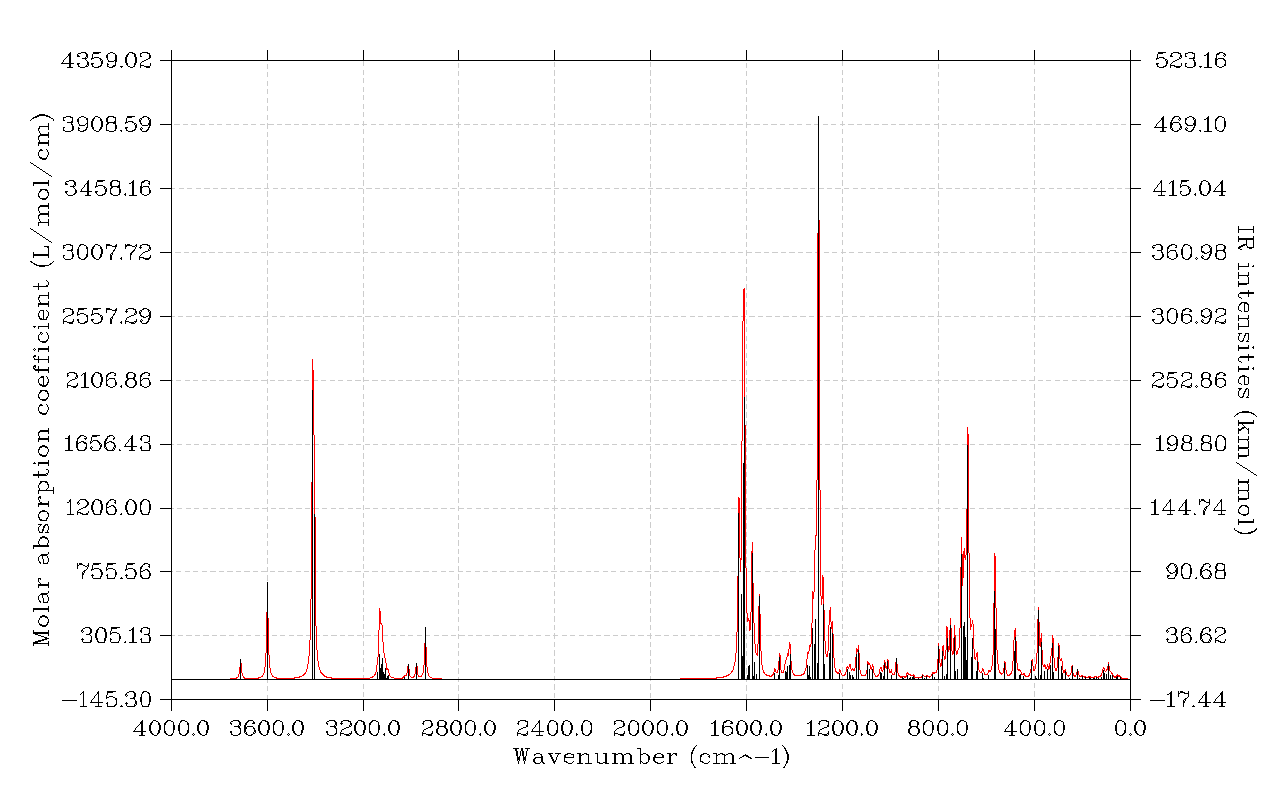 Figure S1: IR spectrum (unscaled frequencies) for  complex in gas phase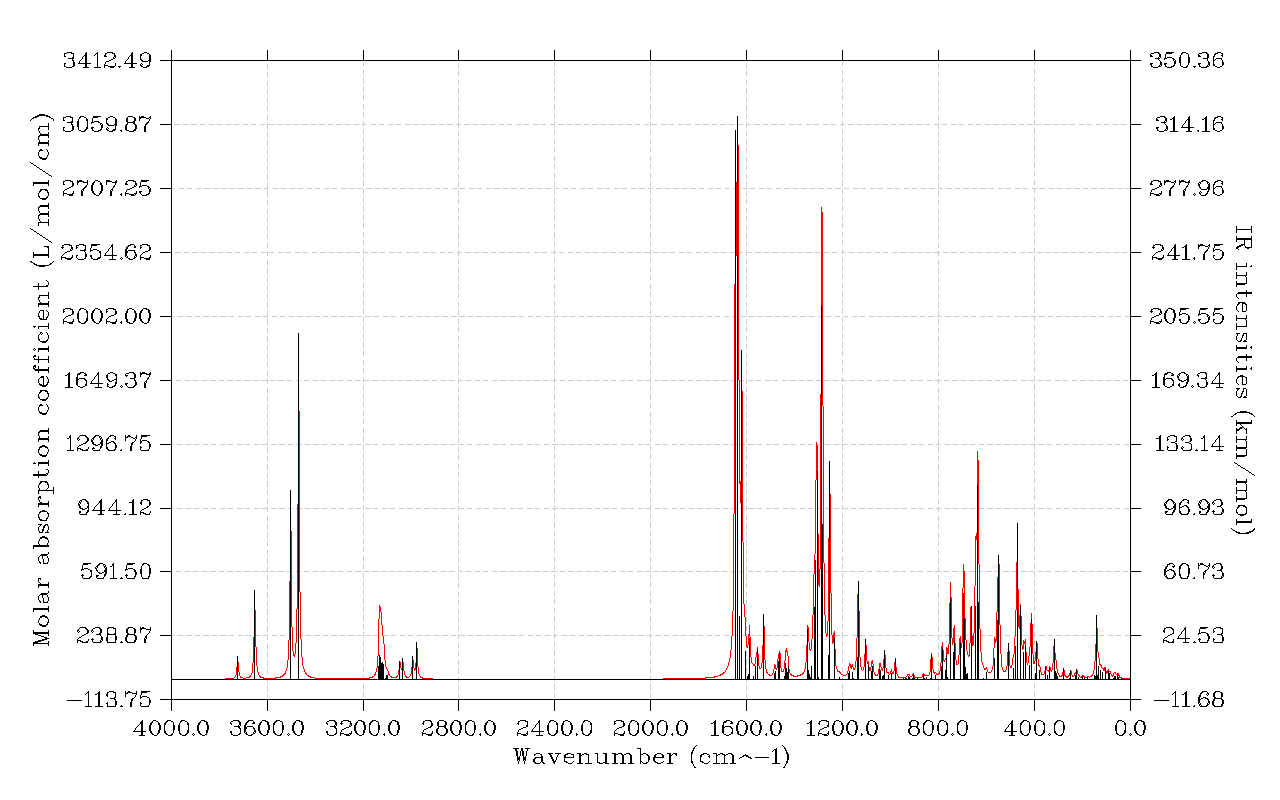 Figure S2: IR spectrum (unscaled frequencies) for  complex in gas phase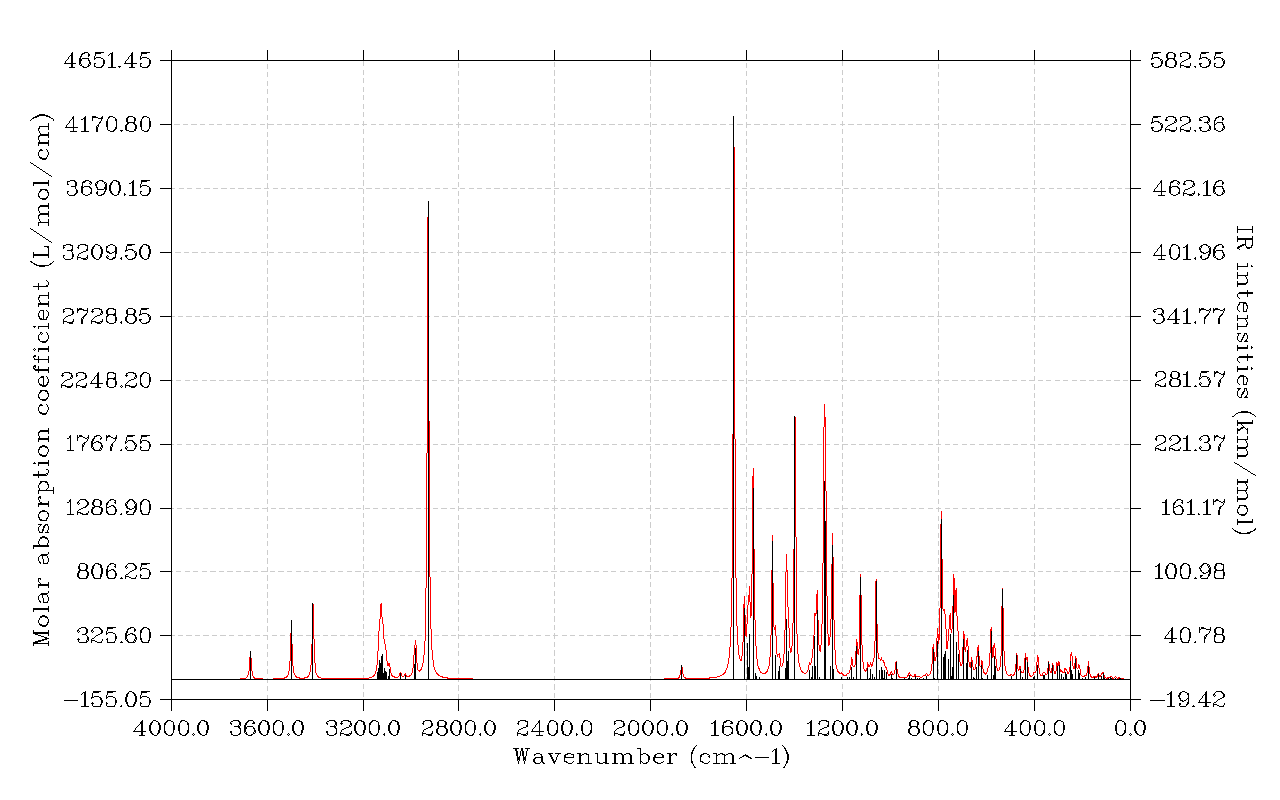 Figure S3: IR spectrum (unscaled frequencies) for  complex in gas phase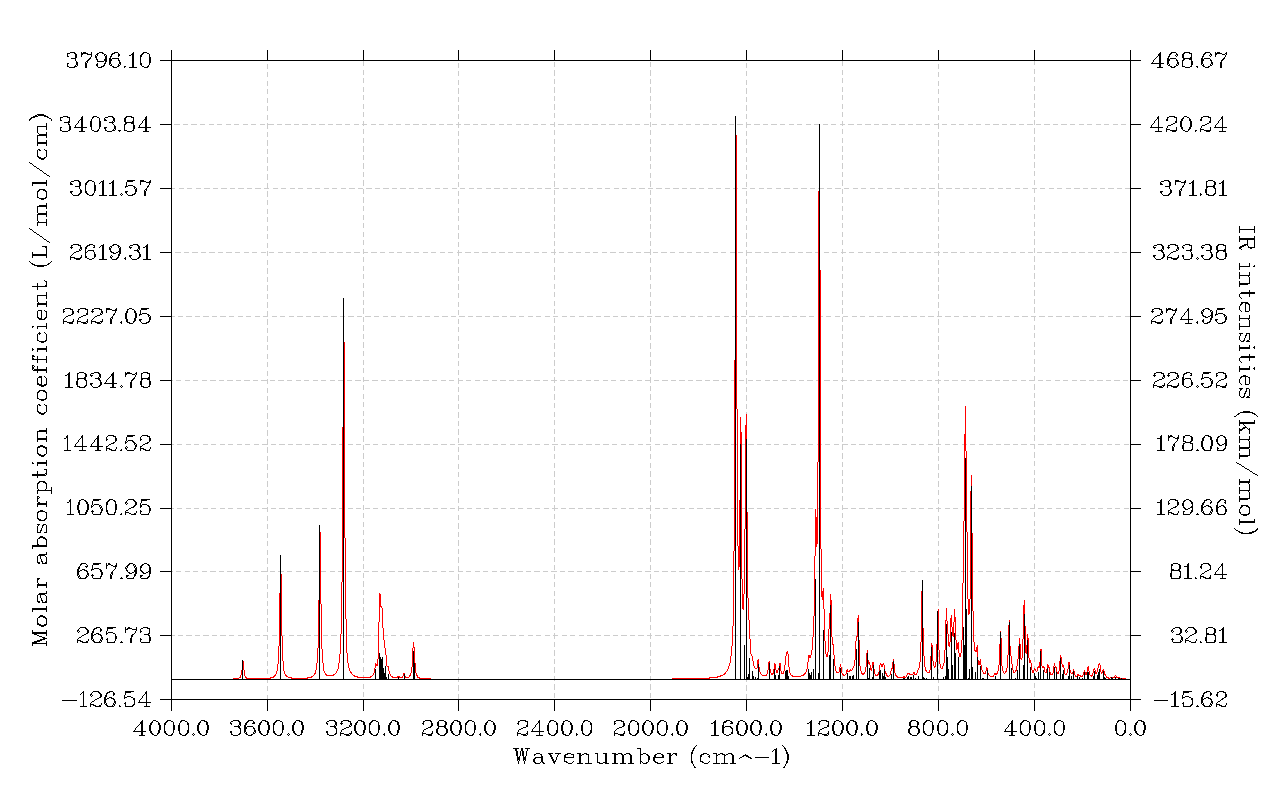 Figure S4 IR spectrum (unscaled frequencies) for  complex in gas phase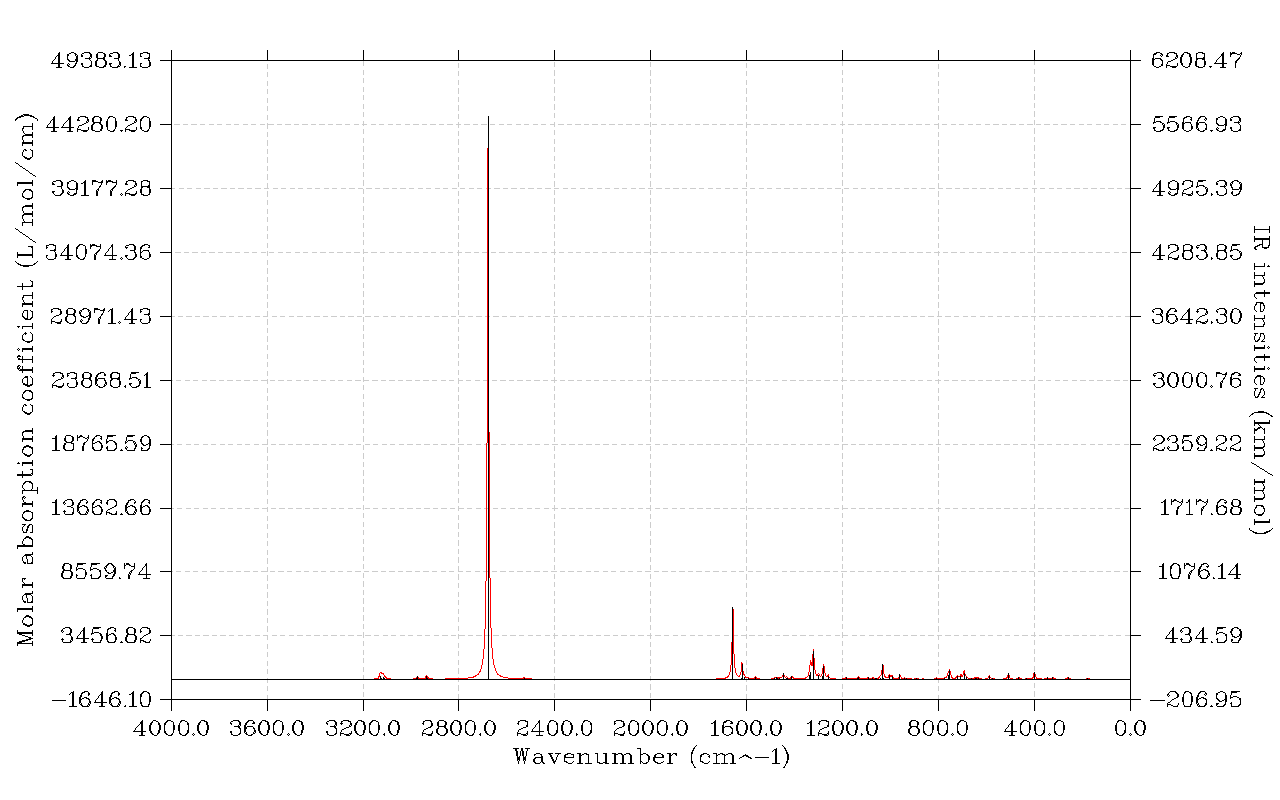 Figure S5: IR spectrum (unscaled frequencies) for  ligand in gas phase